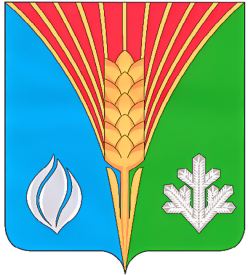                                         №22   12 мая 2023 года_________________________________________________________________Газета муниципального образования       Костинский сельсовет   Курманаевскогорайона                                      Оренбургской  областиРЕШЕНИЕ СОВЕТА ДЕПУТАТОВ12.05.2023                                                                                                                                      №114Об исполнении  бюджета муниципального образования Костинский сельсовет за 2022 годВ соответствии статьи 264 пункта 5 Бюджетного кодекса Российской Федерации, статьи 35 Положения о бюджетном процессе в муниципальном образовании Костинский сельсовет Курманаевского района Оренбургской области:	1. Утвердить отчет об исполнении местного бюджета за 2022 год по доходам в сумме 5490147 рублей 88 копеек, по расходам в сумме 5559515 рублей 12 копеек, дефицит бюджета в сумме 69367 рублей 24 копейки с показателями по:	- доходам бюджета поселения по кодам классификации доходов бюджета согласно приложению № 1;	- расходам  бюджета поселения по разделам, подразделам классификации расходов бюджетов согласно приложению № 2;          - источники финансирования дефицита бюджета поселения по кодам классификации источников финансирования дефицитов бюджетов согласно приложению № 3.        2.  Обеспечить  постоянный  контроль  за  целевым  использованием  бюджетных  средств,  в первую  очередь  расходов  на  оплату  труда,  коммунальных  услуг.3. Направить данное решение для подписания и обнародования главе муниципального образования Костинский сельсовет Солдатову Ю.А.4. Постановление вступает в силу со дня подписания и подлежит официальному опубликованию в газете «Вестник Костинского сельсовета».Председатель  Совета депутатов                                                      Г.А.МакароваГлава муниципального образования                                              Ю.А.СолдатовРазослано: в дело, прокурору, постоянной комиссии по бюджетной, налоговой и финансовой политики, финотделу.Приложение № 1 к Решению Совета депутатов «Об утверждении отчета об исполнении бюджета муниципального образования Костинский сельсовет №114 от 12.05.2023Показатели об исполнении доходов бюджета поселения за 2022 г. Приложение № 2 кРешению Совета депутатов «Об утверждении отчета об исполнении бюджета муниципального образования Костинский сельсовет №114 от 12.05.2023Показатели исполнения расходов бюджета поселения за 2022 гПриложение № 3 кРешению Совета депутатов «Об утверждении отчета об исполнении бюджета муниципального образования Костинский сельсовет №114 от 12.05.2023ПОСТАНОВЛЕНИЕ ГЛАВЫ АДМИНИСТРАЦИИ	12.05.2023                                                                                                             №42-п	Об утверждении актуализированной Схемы водоснабженияи водоотведения муниципального образованияКостинский сельсовет Курманаевского районаОренбургской области на период до 2032 годаВ соответствии с Федеральном законом от 06.10.2003 № 131-ФЗ «Об общих принципах организации местного самоуправления в Российской Федерации», Федеральным законом от 07.12.2011 № 416-ФЗ «О водоснабжении и водоотведении», Постановлением Правительства Российской Федерации от 05.09.2013 № 782 «О схемах водоснабжения и водоотведения»:1.Утвердить актуализированные Схемы водоснабжения и водоотведения муниципального образования Костинский сельсовет Курманаевского района Оренбургской области на период до 2032 года.2 Признать утратившим силу постановление администрации муниципального образования Костинский сельсовет от  09.04.2014 №24-п  «Об утверждении схемы водоснабжения и водоотведения муниципального образования Костинский сельсовет Курманаевского района».3. Контроль за исполнением данного постановления оставляю за собой.4. Постановление вступает в силу после его официального опубликования и подлежит размещению на официальном сайте муниципального образования.Глава муниципального образования                                                                 Ю.А.СолдатовРазослано: в дело, администрации сельсовета, прокурору района.Приложениек постановлению администрациимуниципального образованияКостинский сельсоветот 12.05.2023 № 42-пАктуализированные Схемы водоснабжения и водоотведения муниципального образования Костинский сельсовет Курманаевского района Оренбургской области на период до 2032 годаВВЕДЕНИЕСхема водоснабжения и водоотведения муниципального образования Костинский сельсовет Курманаевского района Оренбургской области (далее - муниципальное образование Костинский сельсовет) на период до 2032 года разработана на основании следующих нормативных документов:- Федерального закона от 06.10.2003г №131-ФЗ «Об общих принципах организации местного самоуправления в Российской Федерации»;- Федерального закона от 07.12.2011г № 416-ФЗ «О водопотреблении и водоотведении»;Постановление Правительства РФ от 05.09.2013 №782 «О схемах водоснабжения и водоотведения»;- Постановление Правительства РФ от 31.05.2019 № 691 «Об утверждении Правил отнесения централизованных систем водоотведения (канализации) к централизованным системам водоотведения поселений или городских округов и о внесении изменений в постановление Правительства Российской Федерации от 5 сентября 2013 г. N 782»;- Федерального закона от 30.12.2004г. № 210-ФЗ «Об основах регулирования тарифов организаций коммунального комплекса»;- Постановление Правительства РФ от 13.02.2006г. № 83 «Правил определения и предоставления технических условий подключения объекта капитального строительства к сетям инженерно-технического обеспечения»;- Водного кодекса Российской Федерации.Схема водоснабжения и водоотведения муниципального образования Костинский сельсовет включает первоочередные мероприятия по созданию и развитию централизованных систем водоснабжения и водоотведения, повышению надежности функционирования этих систем и обеспечивающих комфортные и безопасные условия для проживания населения муниципального образования Костинский сельсовет.Мероприятия охватывают следующие объекты системы коммунальной инфраструктуры:- в системе водоснабжения – водозаборы (подземные), насосные станции, магистральные сети водопровода;- в системе водоотведения – магистральные сети водоотведения, канализационные сети, очистные сооружения.В условиях недостатка средств ресурсоснабжающих организаций на проведение работ по модернизации существующих сетей и сооружений, строительству новых объектов систем водоснабжения и водоотведения, затраты на реализацию мероприятий схемы планируется финансировать за счет денежных средств потребителей путем установления тарифов на подключение к системам водоснабжения и водоотведения.Кроме этого, схема предусматривает повышение качества предоставления коммунальных услуг для населения и создания условий для привлечения средств из внебюджетных источников, в том числе за счет инвестиций для модернизации объектов коммунальной инфраструктуры.Цели схемы:- обеспечение развития систем централизованного водоснабжения и водоотведения для существующего и нового строительства жилищного комплекса, а также объектов социально-культурного и рекреационного назначения в период до 2032 года;- увеличение объемов производства коммунальной продукции (оказание услуг) по водоснабжению и водоотведению при повышении качества и сохранении приемлемости действующей ценовой политики;- улучшение работы систем водоснабжения и водоотведения;- повышение качества питьевой воды, поступающей к потребителям;- обеспечение надежного централизованного и экологически безопасного отведения стоков и их очистку, соответствующую экологическим нормативам;- снижение вредного воздействия на окружающую среду.Задачи схемы:- реконструкция существующих водозаборных узлов;- реконструкция и модернизация централизованной сети магистральных водоводов, обеспечивающих возможность качественного снабжения водой потребителей Костинского сельского поселения;- реконструкция существующих сетей и строительство очистных сооружений;- модернизация объектов инженерной инфраструктуры путем внедрения ресурсо- и энергосберегающих технологий;- установка приборов учета;- обеспечение подключения вновь строящихся (реконструируемых) объектов недвижимости к системам водоснабжения и водоотведения с гарантированным объемом заявленных мощностей в конкретной точке на существующем трубопроводе необходимого диаметра.Сроки и этапы реализации схемыСхема будет реализована в период с 2023 по 2032 годы.В проекте выделяются 3 этапа, на каждом из которых планируется реконструкция и строительство новых производственных мощностей коммунальной инфраструктуры:Первый этап - 2023-2027 годы:- реконструкция существующих водозаборных узлов;- строительство узла водоподготовки на существующих водозаборах;- строительство магистральных водоводов для обеспечения водой вновь застроенных территорий 1-й очереди строительства;- перекладка и строительство канализационных коллекторов на территориях существующей и перспективной застройки;- строительство канализационных очистных сооружений с применением новых технологий очистки сточных вод;Второй этап - 2027-2030 годы:- реконструкция существующих водозаборных устройств (ВЗУ);- строительство магистральных водоводов для планируемой на расчетный срок застройки; - строительство канализационных самотечных коллекторов для сбора сточных вод от планируемой на расчетный срок застройки;- строительство канализационных очистных сооружений;Третий этап -2030-2032 (расчетный срок):- реконструкция скважин;- строительство канализационных очистных сооружений.Ожидаемые результаты от реализации мероприятий схемы1. Создание современной коммунальной инфраструктуры сельских населенных пунктов.2. Повышение качества предоставления коммунальных услуг.3. Снижение уровня износа объектов водоснабжения и водоотведения.4. Улучшение экологической ситуации на территории муниципального образования Костинский сельсовет.5. Создание благоприятных условий для привлечения средств внебюджетных источников (в том числе средств частных инвесторов, кредитных средств и личных средств граждан) с целью финансирования проектов модернизации и строительства объектов водоснабжения и водоотведения.6. Обеспечение сетями водоснабжения и водоотведения земельных участков, определенных для вновь строящегося жилищного фонда и объектов производственного, рекреационного и социально-культурного назначения.7. Увеличение мощности систем водоснабжения и водоотведения.КРАТКАЯ ХАРАКТЕРИСТИКА ФИЗИКО-ГЕОГРАФИЧЕСКИХИ КЛИМАТИЧЕСКИХ УСЛОВИЙМуниципальное образование Костинский сельсовет (далее - муниципальное образование ) входит в состав Курманаевского муниципального района и расположено в западной его части в 40 километрах к западу от с. Курманаевка, в зоне часовой доступности от г. Бузулук к юго-западу  на расстоянии 80 км.Муниципальное образование граничит на севере с муниципальными образованиями: Лаврентьевский сельсовет, на востоке Андреевский и Грачевский  сельсоветы, с юга Покровский сельсовет и с запада Самарская область. В состав муниципального образования входит два населённых пункта с. Костино и с. Ивановка с количеством населения 555 человек (на 01.01.2023) имеющим наряду с водопроводными сетями автономные системы хозяйственно-питьевого и противопожарного водоснабжения.Географическое положение муниципального образования создаёт уникальное пересечение водных и автомобильных трасс. Административное здание администрации муниципального образования находится в с. Костино (ул.Центральная, д 5)Общая площадь поселения – 20600,3га.На территории муниципального образования расположены  КФХ Дребнева С.А, КФХ Бегаева А.Н., КФХ Кусанова А.К.Жилой фонд муниципального образования составляют индивидуальные жилые дома (частная застройка). Общая площадь жилого фонда – 16,50 тыс. м².Характер рельефа представляет собой равнину, расчлененную небольшими лесопосадками. Муниципальное образование расположено в живописной местности, на территории протекает река Тананык. Почва песчаная подзолистая.Климатические условия поселения благоприятны для хозяйственного и градостроительного освоения, не имеют планировочных ограничений.По климатическому районированию территории страны для строительства муниципальное образование относится к зоне II-В. Расчетные температуры для проектирования инженерных систем принимаются по таблице 1 СНиП 23-01-99 по показателям Оренбургской области. Климат умеренно континентальный, с умеренно теплым летом, холодной зимой, короткой весной и облачной, часто дождливой осенью. Глубина снежного покрова – . Максимальная глубина промерзания почв – 140 сантиметров. Среднегодовое количество осадков 480 мм, из которых 70-75% выпадает в теплый период. Средняя годовая температура воздуха составляет +3,9◦С. Преобладающими являются ветры южного и юго-западного направлений. Скорость ветра в среднем составляет 3,4 м/сек.Термины и определения.В настоящей схеме водоснабжения и водоотведения муниципального образования используются следующие термины и определения:«водовод» – водопроводящее сооружение, сооружение для пропуска (подачи) воды к месту её потребления;«источник водоснабжения» – используемый для водоснабжения водный объект или месторождение подземных вод;«расчетные расходы воды» – расходы воды для различных видов водоснабжения, определенные в соответствии с требованиями нормативов;«система водоотведения» – совокупность водоприемных устройств, внутриквартальных сетей, коллекторов, насосных станций, трубопроводов, очистных сооружений водоотведения, сооружений для отведения очищенного стока в окружающую среду, обеспечивающих отведение поверхностных, дренажных вод с территории поселений и сточных вод от жизнедеятельности населения, общественных, промышленных и прочих предприятий; «зона действия (технологическая зона) объекта водоснабжения» -   часть водопроводной сети, в пределах которой сооружение способно обеспечивать нормативные значения напора при подаче потребителям требуемых расходов воды;«зона действия (бассейн канализования) канализационного очистного сооружения или прямого выпуска» - часть канализационной сети, в пределах которой сооружение (прямой выпуск) способно обеспечивать прием и/или очистку сточных вод;«схема водоснабжения и водоотведения» – совокупность элементов графического представления и исчерпывающего однозначного текстового описания состояния и перспектив развития систем водоснабжения и водоотведения на расчетный срок;«схема инженерной инфраструктуры» – совокупность графического представления и исчерпывающего однозначного текстового описания состояния и перспектив развития инженерной инфраструктуры на расчетный срок. ГЛАВА 1. СХЕМА ВОДОСНАБЖЕНИЯ1. ТЕХНИКО – ЭКОНОМИЧЕСКОЕ СОСТОЯНИЕ ЦЕНТРАЛИЗОВАННЫХ СИСТЕМ ВОДОСНАБЖЕНИЯ ПОСЕЛЕНИЯ1.1 Описание системы и структуры водоснабжения и деление территории муниципального образования на эксплуатационные зоныСистемой водоснабжения называют комплекс сооружений и устройств, обеспечивающий снабжение водой всех потребителей в любое время суток в необходимом количестве и с требуемым качеством.Задачами систем водоснабжения являются:добыча воды;при необходимости подача ее к местам обработки и очистки;подача воды в водопроводную сеть к потребителям.Организация системы водоснабжения муниципального образования происходит на основании сопоставления возможных вариантов с учетом особенностей территории, требуемых расходов воды на разных этапах развития муниципального образования, возможных источников водоснабжения, требований к напорам, качеству воды и гарантированности ее подачи.Административный центр муниципального образования – с. Костино.В состав Костинского сельского поселения входят 2 населенных пункта. В таблице 1 приведен перечень населенных пунктов, в которых имеется централизованное водоснабжение и численность их населения.Таблица 11.2 Описание территорий, не охваченных централизованными системами водоснабженияВодоснабжение как отрасль играет огромную роль в обеспечении жизнедеятельности муниципального образования и требует целенаправленных мероприятий по развитию надежной системы хозяйственно-питьевого водоснабжения.В настоящее время на территории муниципального образования системы централизованного водоснабжения развиты. В 2023 году системы централизованного водоснабжения функционируют в двух населённых пунктах имеются единичные случаи индивидуальных колодцев и одиночных (бытовых) скважин мелкого заложения.В таблице 2 приведен перечень населённых пунктов с централизованным, частично централизованными нецентрализованными системами водоснабжения.Таблица 21.3 Описание технологических зон водоснабжения, зон централизованного и нецентрализованного водоснабжения и перечень централизованных систем водоснабженияФедеральный закон от 7 декабря 2011 года №416-ФЗ «О водоснабжении и водоотведении» и постановление правительства РФ от 05.09.2013 года №782 «О схемах водоснабжения и водоотведения» (вместе с «Правилами разработки и утверждения схем водоснабжения и водоотведения», «Требованиями к содержанию схем водоснабжения и водоотведения») вводят новые понятия в сфере водоснабжения и водоотведения:- «технологическая зона водоснабжения» – часть водопроводной сети, принадлежащей организации, осуществляющей горячее водоснабжение или холодное водоснабжение, в пределах которой обеспечиваются нормативные значения напор(давления) воды при подаче ее потребителям в соответствии с расчетным расходом воды;- «централизованная система холодного водоснабжения» – комплекс технологически связанных между собой инженерных сооружений, предназначенных для водоподготовки, транспортировки и подачи питьевой и (или) технической воды абонентам;- «нецентрализованная система холодного водоснабжения» – сооружения и устройства, технологически не связанные с централизованной системой холодного водоснабжения и предназначенные для общего пользования или пользования ограниченного круга лиц.Эксплуатацию систем водоснабжение в муниципальном образовании осуществляет ООО «Метеор»1.4 Описание результатов технического обследования централизованных систем водоснабжения1.4.1 Описание состояния существующих источников водоснабжения и зоны их действияВ настоящее время основным источником хозяйственно-питьевого, противопожарного и производственного водоснабжения муниципального образования являются подземные воды.Подземные воды забираются водозаборными скважинами.Факторами, определяющими размеры скважин, являются:- производительность водозабора;- степень естественной защищенности от поверхностного загрязнения;- время выживаемости микроорганизмов;- гидрологические параметры водоносного горизонта.1.4.2 Существующие сооружения системы водоснабженияСуществующая в муниципальном образовании модель системы водоснабжения была принята исходя из местных природных условий, характера потребления воды и экономического обоснования. А также характеристики природных источников водоснабжения, их мощность, качество воды, расстояние от источников до снабжаемых объектов.Система хозяйственно-питьевого водоснабжения поселения осуществляется через магистральные сети от артезианских скважин. Скважины работают круглосуточно в полуавтоматическом режиме. Насосы размещены непосредственно в колодцах скважин и подают воду в накопительные емкости, служащие для целей регулирования уровня  и создания запаса воды в системе водоснабжения. Далее - в разводящие сети водопровода.Сооружения для подготовки и очистки воды отсутствуют.В целях обеспечения противопожарной безопасности на территории поселения имеется 2 пожарных гидранта, которые установлены на водопроводных сетях в специальных колодцах.1.4.3 Существующие водопроводные сетиОбщая протяженность водопроводных сетей муниципального образования составляет 12670 п.м..Водопроводная сеть представляет собой замкнутую систему водопроводных труб. Водопроводные сети выполнены из следующих материалов:- ПНД – 6,180 км;  чугун -2, 820 км, сталь-3,669 км .Глубина прокладки водопроводов составляет 2,0 – . Давление в водопроводной сети составляет 2,5 – 4,0 атмосферы.1.4.4 Существующие технические и технологические проблемы систем водоснабженияОсновная часть водопроводных систем была построена за счет финансовых средств сельского хозяйства и введена в эксплуатацию 1968 году.Существующие системы водоснабжения в населенных пунктах были построены на территории бывшего колхоза для нужд сельхозпроизводства и населения.В настоящее время водопроводные системы переданы в муниципальную собственность.В 2005 году частично заменена водопроводная сеть в селе Костино.Вследствие длительной эксплуатации, износ водопроводной системы, находящейся в муниципальной собственности, составлял порядка 80%. Из-за частых порывов водопроводных сетей и износа запорной арматуры возникали частые перебои в водоснабжении населенных пунктов. Аварийное состояние водопроводных сетей не позволяло обеспечить нормативное давление воды и качественное оказание коммунальных услуг.Физический износ водопроводных сетей, а также внутренняя коррозия чугунных трубопроводов во многом определяло качество питьевой воды для населения.Финансовое положение муниципального образования, оказывающая услуги водоснабжения, не позволяло провести модернизацию и капитальный ремонт систем водоснабжения.1. Вода, подаваемая с водозаборов, соответствует СанПиН 2.1.4.1074-01 «Питьевая вода».2. Дополнительно среди энергосберегающих мероприятий необходимо провести установку расходомеров воды на артезианских скважинах и водосчетчиков у конечных потребителей.Характеристика существующих источников и систем водоснабженияТаблица 41.4.5 Описание централизованной системы горячего водоснабжения с использованием закрытых систем горячего водоснабженияНа территории муниципального образования централизованное горячее водоснабжение отсутствует.НАПРАВЛЕНИЯ РАЗВИТИЯ ЦЕНТРАЛИЗОВАННЫХ СИСТЕМ ВОДОСНАБЖЕНИЯ2.1 Основные направления, принципы, задачи и целевые показатели развития централизованных систем водоснабженияВ целях обеспечения всех потребителей водой в необходимом количестве и необходимого качества приоритетными направлениями в области модернизации системы водоснабжения муниципального образования являются:- обновление основного оборудования объектов и сетей централизованных систем водоснабжения муниципального образования;- постоянное улучшение качества предоставления услуг водоснабжения потребителям (абонентам);- удовлетворение потребности в обеспечении услугой водоснабжения новых объектов капитального строительства;- постоянное совершенствование схемы водоснабжения на основе последовательного планирования развития системы водоснабжения, реализации плановых мероприятий, проверки результатов реализации и своевременной корректировки технических решений и мероприятий.Основными задачами, решаемыми при развитии централизованных систем водоснабжения муниципального образования являются:- привлечение инвестиций (бюджетных и внебюджетных) в модернизацию и техническое перевооружение объектов водоснабжения, повышение степени благоустройства зданий и сооружений;- повышение эффективности управления объектами коммунальной инфраструктуры, снижение себестоимости жилищно-коммунальных услуг за счет оптимизации расходов, в том числе рационального использования водных ресурсов;- реконструкция и модернизация водопроводной сети, в том числе замена чугунных водоводов с целью обеспечения качества воды, поставляемой потребителям, повышения надежности водоснабжения и снижения аварийности;- замена запорной арматуры на водопроводной сети, в том числе пожарных гидрантов, с целью обеспечения исправного технического состояния сети, бесперебойной подачи воды потребителям, в том числе на нужды пожаротушения;- реконструкция водопроводных сетей с устройством отдельных водопроводных вводов с целью обеспечения требований по установке приборов учета воды на каждом объекте;- создания системы управления водоснабжением населенных пунктов, внедрение системы измерений с целью повышения качества предоставления услуги водоснабжения за счет оперативного выявления и устранения технологических нарушений в работе системы водоснабжения, а также обеспечение энергоэффективности функционирования системы;- строительство сетей и сооружений для водоснабжения осваиваемых и преобразуемых территорий, с целью обеспечения доступности услуг водоснабжения для всех жителей муниципального образования.В соответствии с постановлением Правительства РФ от 05.09.2013 №782 «О схемах водоснабжения и водоотведения» (вместе с «Правилами разработки и утверждения схем водоснабжения и водоотведения», «Требованиями к содержанию схем водоснабжения и водоотведения») к целевым показателям развития централизованных систем водоснабжения относятся:- показатели качества питьевой воды;- показатели надежности и бесперебойности водоснабжения;- показатели качества обслуживания абонентов;- показатели эффективности использования ресурсов, в том числе сокращения потерь воды при транспортировке;- соотношение цены реализации мероприятий инвестиционной программы и их эффективности – улучшение качества воды; - иные показатели, установленные федеральным органом исполнительной власти, осуществляющим функции по выработке государственной политики и нормативно-правовому регулированию в сфере жилищно-коммунального хозяйства.В ходе реализации мероприятий схемы водоснабжения планируется достижение следующих целевых показателей:-  повышение надежности и бесперебойности систем водоснабжения;-  сокращение потерь воды при ее транспортировке;-  приведение качества подаваемой воды до нормативных показателей;-  повышение энергоэффективности систем водоснабжения;-  обеспечение доступности населения услугами централизованного водоснабжения.3. БАЛАНСЫ ВОДОСНАБЖЕНИЯ И ПОТРЕБЛЕНИЯ ВОДЫ3.1 Описание централизованной системы горячего водоснабжения с использованием закрытых систем горячего водоснабженияНа территории муниципального образования централизованные системы горячего водоснабжения отсутствуют.3.2 Оценка фактически неучтенных расходов и потерь воды при ее транспортировкеНеучтенные расходы и потери воды разделяются на 2 группы:- полезные расходы воды (отпущено воды в сеть);- потери воды.Полезные расходы воды включают в себя технологические нужды для эксплуатации сетей водоснабжения и водоотведения, теплоснабжения, пожаротушение и обслуживание пожарных гидрантов, организационно-учетные расходы. Рисунок 1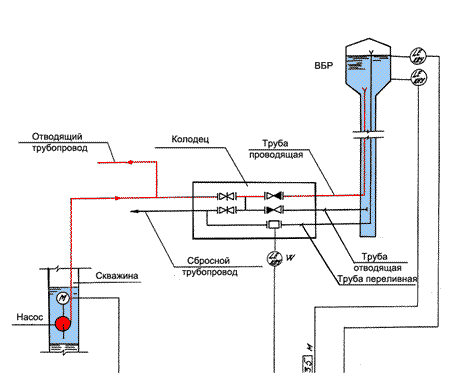 Потери воды при ее транспортировке включают в себя утечки воды в водопроводных системах в следствие износа и аварийности водопроводов, трещин и изломов водопроводных труб, утечки через уплотнения сетевой арматуры, самовольное пользование и несанкционированные врезки в водопровод, а также потери воды за счет естественной убыли, потери и утечки по невыясненным причинам, скрытые утечки и потери воды.Неучтенные расходы и потери воды составляют в среднем – 5,0%.Неучтенные расходы и потери воды при ее транспортировке показаны по зонам действия источников, осуществляющих регулируемые виды деятельности в сфере водоснабжения населения и объектов социально-бытовой сферы.Рисунок 2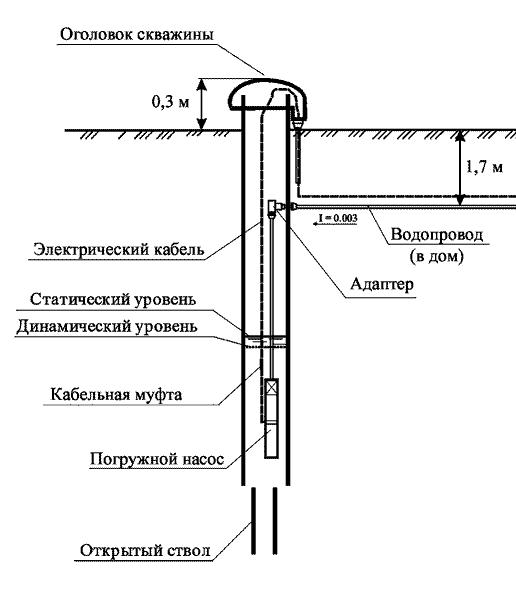 При выполнении мероприятий по установке расходомеров на источниках водоснабжения, узлах магистральной сети и на вводе у всех конечных потребителей позволит определить объем фактических потерь воды при ее транспортировке и своевременно выявлять скрытые утечки воды из водопроводной сети. Выполнение комплексных мероприятий по сокращению потерь воды, а именно: выявление и устранение утечек, хищений воды, замена изношенных сетей, планово-предупредительный ремонт систем водоподготовки и водоснабжения, оптимизация давления в сети путем установки частотных преобразователей, а также мероприятий по энергосбережению, позволит снизить потери от поданной в сеть воды.Повсеместная установка общедомовых приборов учета в соответствии с Федеральным законом №261-ФЗ «Об энергосбережении», дополнительно позволит снизить показатели по объему нереализованной воды в сторону уменьшения, в том числе за счет сокращения коммерческих потерь воды. 3.3 Коммерческий приборный учет водыВодозаборные сооружения приборами учета не оборудованы.Предприятия и организации всех форм собственности, осуществляющие свою деятельность на территории поселения имеют централизованное водоснабжение.В период 2023 -2032 гг. планируется завершить установку  приборов учета в частных домовладениях.Выполнение мероприятий по установке расходомеров на источниках водоснабжения, узлах магистральной сети и на вводе у всех конечных потребителей позволит определить объем фактических потерь воды при ее транспортировке и своевременно выявлять скрытые утечки воды из водопроводной сети. Выполнение комплексных мероприятий по сокращению потерь воды, а именно: выявление и устранение утечек, хищений воды, замена изношенных сетей, планово-предупредительный ремонт систем водоподготовки и водоснабжения, оптимизация давления в сети путем установки частотных преобразователей, а также мероприятий по энергосбережению, позволит снизить потери от поданной в сеть воды.Повсеместная установка общедомовых приборов учета в соответствии с Федеральным законом №261-ФЗ «Об энергосбережении», дополнительно позволит снизить показатели по объему нереализованной воды в сторону уменьшения, в том числе за счет сокращения коммерческих потерь воды.3.4 Анализ резервов и дефицитов производственных мощностей систем водоснабжения поселения в зонах действия источниковАнализ показателей мощности существующих водозаборов, а также баланса водопотребления свидетельствует о  наличии резервов производственных мощностей водозаборов и дефицит производственных мощностей линейных объектов систем  водоснабжения.Рост потребления воды населением не ожидается.4. ПРЕДЛОЖЕНИЯ  ПО СТРОИТЕЛЬСТВУ,  РЕКОНСТРУКЦИИ И МОДЕРНИЗАЦИИ ОБЪЕКТОВ  СИСТЕМ  ВОДОСНАБЖЕНИЯ4.1. Предложения по реконструкции и модернизации объектов систем водоснабженияОсновными проблемами источников водоснабжения являются:отсутствие резервных артскважин;отсутствие станции водоподготовки;отсутствие приборов учета фактического отбора воды потребителями;низкая степень автоматизации и телемеханизации объектов и, соответственно, длительное время поиска и устранения повреждений;износ и несоответствие насосного оборудования современным требованиям по надежности и нормативному электропотреблению водозаборов;ограждения зон санитарной охраны первого пояса не соответствуют нормам.Основными проблемами по сетям водоснабжения и сооружениям являются:высокий износ сетей водоснабжения;отсутствие закольцовки водопроводных сетей, недостаточное развитие сетей водопровода;вторичное загрязнение и ухудшение качества воды вследствие внутренней коррозии трубопроводов.Анализ производственных мощностей систем водоснабжения поселения в зонах действия источников, а также фактического и ожидаемого объема водопотребления с учетом максимального водозабора головными сооружениями систем водоснабжения показывает, что существующие источники водоснабжения достаточны для покрытия расходов на перспективу развития поселения.Генеральным планом МО «Костинского сельского поселения» не предусматривается изменений в существующей схеме организации водоснабжения.Для устойчивого функционирования и повышения надежности систем водоснабжения в соответствии с действующими нормативами предлагается осуществить реконструкцию и модернизацию существующих систем, обеспечивающих централизованное водоснабжение населения и социально значимые объекты бюджетной сферы. Применение новых технологий и материалов позволит значительно сократить финансовые затраты при проведении реконструкции и модернизации, а также в разы увеличить сроки службы реконструируемых объектов.Предложения включают в себя также мероприятия по энергосбережению и повышению энергетической эффективности, снижению затрат на производство и передачу воды, снижению потерь и непроизводительных расходов при передаче воды потребителям, а также сокращению расхода воды на собственные нужды предприятий:  - проведение инвентаризации водопроводного хозяйства;- установка приборов учета на водозаборных сооружениях;- замена существующих глубинных насосов на энергоэффективные, применение частотных преобразователей;- ремонт и очистка скважин;- установка на водозаборных узлах резервных источников энергоснабжения;- проведение работ по реконструкции и замене изношенных основных водоводов, предлагается заменить стальные трубы водоводов на трубы из ПНД;- проведение работ по замене запорной арматуры на водозаборных устройствах. 4.2. Предложения по строительству, реконструкции и модернизации линейных объектов систем водоснабженияФинансовые средства ресурсоснабжающей организации позволяют производить местное устранение аварий.Капитальный ремонт, реконструкция и модернизация водопроводных сетей позволит значительно уменьшить потери воды и повысить надежность и качество предоставляемых услуг населению и социально значимым объектам бюджетной сферы, повысить надежность работы систем водоснабжения, качество питьевой воды.Предлагается выполнить следующие мероприятия по капитальному ремонту, реконструкции и модернизации существующих линейных объектов систем водоснабжения:- выполнить работы по реконструкции существующих изношенных водоводов и водопроводных сетей;- произвести замену изношенной сетевой арматуры с установкой арматуры из материалов нового типа;- провести ремонт и переоборудование существующих пожарных гидрантов на водопроводных сетях;- в перспективе предусмотреть возможность строительства сети поливочного водопровода отдельно от водопровода хозяйственно- питьевого назначения;-провести ревизию водопроводных сетей с целью выявления и исключения незаконного водопользования. 5. ЭКОЛОГИЧЕСКИЕ АСПЕКТЫ МЕРОПРИЯТИЙ ПО СТРОИТЕЛЬСТВУ РЕКОНСТРУКЦИИ И МОДЕРНИЗАЦИИ ОБЪЕКТОВ СИСТЕМ ВОДОСНАБЖЕНИЯРеконструкция и модернизация объектов систем водоснабжения не окажет значительного воздействия на условия землепользования, геологическую среду и экологическую ситуацию в районах производства работ.Прокладка трассы реконструируемых сетей водопровода принята в створе или по следу существующей сети. Это наиболее экономичное и целесообразное решение задачи.Для снижения негативного воздействия на окружающую среду, охраны и рационального использования природных ресурсов в период реконструкции и модернизации водопроводных сетей запланированы следующие мероприятия:- грунт от срезки растительного слоя складируется в специально отведенном месте и в минимальные сроки используется для обратной засыпки и рекультивации;- по окончании комплекса ремонтных работ  все временные сооружения подлежат разборке и вывозу;- строительный мусор и отходы производства подлежат вывозу на специальный полигон автотранспортом с укрытием брезентом или пленкой.Негативное воздействие на атмосферный воздух во время строительных работ носит кратковременный характер. Для уменьшения выбросов в атмосферу загрязняющих веществ предусматриваются следующие мероприятия:- контроль за работой техники в период вынужденного простоя или технического перерыва в работе, стоянка техники в эти периоды разрешается только при неработающем двигателе;- рассредоточение во время работы строительных машин и механизмов, не задействованных в едином непрерывном технологическом процессе.При реконструкции водопроводных сетей не происходит изменение рельефа, нарушение параметров поверхностного стока, гидрогеологических условий. Для исключения загрязнения  поверхностных и подземных вод предусмотрены следующие мероприятия: - строгое  соблюдение технологических режимов водозаборных сооружений артезианских скважин, сетей водопровода;- обеспечение надежной эксплуатации, своевременной ревизии и ремонта всех звеньев системы водоснабжения, включая насосное и автоматическое оборудование;- устройство автоматизированной системы управления технологическими процессами, аварийной сигнализации и отключения электрооборудования в случае аварийной ситуации.Таким образом уровень негативного воздействия на окружающую среду будет минимальным и не нанесет значительного ущерба при условии выполнения запланированных мероприятий.6 . ОЦЕНКА ОБЪЕМОВ КАПИТАЛЬНЫХ ВЛОЖЕНИЙ В НОВОЕ СТРОИТЕЛЬСТВО, РЕКОНСТРУКЦИЮ И МОДЕРНИЗАЦИЮ ОБЪЕКТОВ ЦЕНТРАЛИЗОВАННЫХ СИСТЕМ ВОДОСНАБЖЕНИЯОбъем капитальных вложений на реконструкцию и модернизацию инженерных сетей и сооружений определяется по объектам-аналогам и видам работ.Сметная стоимость реконструкции и модернизации основных объектов, инженерных сетей и сооружений  определена на основании проектных данных, чертежей и спецификаций физических объемов работ, прямым расчетом по расценкам ТЭР.Финансовые затраты  на реконструкцию и модернизацию инженерных сетей и сооружений систем водоснабжения включают в себя расходы на следующие виды работ:-  строительно-монтажные работы;-  работы по замене оборудования и сетей с улучшением технико-экономических характеристик;-  приобретение материалов и оборудования;-  мероприятия по энергосбережению и повышению энергетической эффективности систем водоснабжения.Ориентировочный объем капитальных вложений на реконструкцию и модернизацию систем водоснабжения составляет 5,5 миллионов рублей.Источники финансирования:- собственные средства ресурсоснабжающих организаций – 2,0 млн. руб.;- финансовые средства поселения – 0,5 млн.руб.;-  внебюджетные источники (в т.ч. средства инвесторов) – 3,5 млн.руб.7. ПЕРЕЧЕНЬ ВЫЯВЛЕННЫХ БЕСХОЗЯЙНЫЙ ОБЪЕКТОВ ЦЕНТРАЛИЗОВАННЫХ СИСТЕМ ВОДОСНАБЖЕНИЯНа территории муниципального образования бесхозяйное централизованное водоснабжение отсутствует.СХЕМА ВОДООТВЕДЕНИЯ1. СУЩЕСТВУЮЩЕЕ ПОЛОЖЕНИЕ В СФЕРЕ ВОДООТВЕДЕНИЯ МУНИЦИПАЛЬНОГО ОБРАЗОВАНИЯАнализ действующих систем и сетей  водоотведения поселения и зоны их действияВодоотведение в населенных пунктах поселения осуществляется через придомовые септики и выгребные ямы, откачиваются специальным автотранспортом.2. ПРЕДЛОЖЕНИЯ ПО СТРОИТЕЛЬСТВУ,  РЕКОНСТРУКЦИИ И МОДЕРНИЗАЦИИ (ТЕХНИЧЕСКОМУ ПЕРЕВООРУЖЕНИЮ) ОБЪЕКТОВ СИСТЕМ ВОДООТВЕДЕНИЯ2.1 Основные направления, принципы,  задачи и целевые показатели развития централизованной системы водоотведения.Раздел «Водоотведение» схемы водоснабжения и водоотведения поселения разработан в целях реализации государственной политики в сфере водоотведения,  направленной на улучшение качества жизни населения путем обеспечения бесперебойного и качественного водоотведения, снижение негативного воздействия на окружающую среду  путем повышения качества очистки сточных вод.Принципами развития  централизованной системы водоотведения являются:- постоянное улучшение качества предоставления услуг водоотведения потребителям;- постоянное совершенствование системы водоотведения путем планирования, реализации, проверки и корректировки технических решений и мероприятий;- удовлетворение  потребностей  в обеспечении услугой водоотведения.Основные задачи развития централизованной системы водоотведения:- полное прекращение сброса неочищенных сточных вод в водные объекты поселения, улучшение экологической ситуации;- строительство новых очистных сооружений с применением современных технологий очистки сточных вод;- строительство новых и модернизация существующих канализационных сетей с целью повышения надежности и снижения количества отказов систем водоотведения;- повышение энергоэффективности систем водоотведения;- оборудование систем водоотведения приборами учета принимаемых сточных вод и их применение при осуществлении коммерческих расчетов;- обеспечение доступности услуг водоотведения для новых потребителей.В ходе реализации мероприятий схемы водоотведения планируется достижение следующих целевых показателей:- снижение негативного воздействия на окружающую среду;- повышение надежности и бесперебойности систем водоотведения;- повышение энергоэффективности систем водоотведения;- улучшение качества обслуживания потребителей;- обеспечение доступности услуг водоотведения.2.2 Основные мероприятия по реализации схемы водоотведения.Для реализации схемы водоотведения необходимы следующие мероприятия:Строительство очистных сооружений и канализационных сетей в с. Костино и Ивановка;Строительство очистных сооружений и канализационно-насосной станции в с. Костино и Ивановка;Реконструкция и модернизация сетей водоотведения и запорной арматуры с. Костино и Ивановка;Реконструкция и ремонт канализационных коллекторов и колодцев;Обеспечение системы водоотведения технологическими приборами учета;Установка на очистных сооружениях резервных источников энергоснабжения;Строительство канализационных сетей для отвода поверхностных сточных вод;Определение  границ охранных зон сетей и сооружений централизованной системы водоотведения.2.3 Сведения об объектах, планируемых к новому строительствуВ целях обеспечения качества и надежности водоотведения, прекращения сброса неочищенных сточных вод, необходимо строительство очистных сооружений с. Костино и Ивановка.Предлагается осуществить строительство очистных сооружений биологической очистки и КНС с применением современных технологий. Преимуществом комплекса является их поэтапный запуск в эксплуатацию, универсальность монтажа и минимальная площадь застройки, а также предусмотрена система полной диспетчеризации. Все процессы очистки происходят в закрытых резервуарах. Не требуется постоянное присутствие оператора. Производительность  - от 24 м³ до 600 м³ в сутки. 2.4 Сведения о новом строительстве канализационных сетяхДля обеспечения сбора и транспортировки сточных вод в поселении, а также для обеспечения нормативной надежности водоотведения, предлагается новое строительство канализационных сетей и объектов на них в с. Костино и Ивановка.3. ЭКОЛОГИЧЕСКИЕ АСПЕКТЫ МЕРОПРИЯТИЙ ПО СТРОИТЕЛЬСТВУ И РЕКОНСТРУКЦИИ ОБЪЕКТОВ СИСТЕМ  ВОДООТВЕДЕНИЯ И ОЧИСТКИ СТОЧНЫХ ВОДСтроительство и реконструкция объектов систем водоотведения и очистки сточных вод не окажет значительного воздействия на условия землепользования и окружающую среду.Для предотвращения негативного воздействия на окружающую среду  в период строительства и реконструкции запланированы следующие мероприятия:- грунт от срезки растительного слоя на базовой строительной площадке складируется в специально отведенном месте и в минимальные сроки используется для обратной засыпки и рекультивации;- по окончании комплекса ремонтных работ все временные сооружения базовой строительной площадки подлежат разборке и вывозу.Воздействия на атмосферный воздух в период строительства и реконструкции носит кратковременный характер. Для уменьшения выбросов загрязняющих веществ в атмосферу предусматриваются следующие мероприятия:- контроль за работой техники в период вынужденного простоя или технического перерыва в работе, стоянка техники разрешается только при неработающем двигателе;- рассредоточение во время работы строительных машин и механизмов не задействованных в едином непрерывном технологическом процессе;- вывоз на спецполигон строительного мусора и отходов производить автотранспортом с укрытием брезентом или пленкой.При строительстве сетей водоотвода не происходит изменение рельефа, нарушение параметров поверхностного стока, гидрогеологических условий. Строительство будет вестись на территории ранее подвергшейся техногенному воздействию. Вследствие этого отрицательное воздействие на растительность и животный мир будет крайне незначительным и не окажет существенного влияния на окружающую среду.4. ОЦЕНКА ПОТРЕБНОСТЕЙ В КАПИТАЛЬНЫХ ВЛОЖЕНИЯХ В СТРОИТЕЛЬСТВО, РЕКОНСТРУКЦИЮ И МОДЕРНИЗАЦИЮ ОБЪЕКТОВ ЦЕНТРАЛИЗОВАННОЙ СИСТЕМЫ ВОДООТВЕДЕНИЯ4.1 Объемы капитальных вложений для строительства систем водоотведенияВ объем капитальных вложений включается весь комплекс расходов, связанных с новым строительством: - проектно-изыскательские работы;- строительно-монтажные работы;- материалы и оборудование;- пусконаладочные работы;- обустройство санитарно- защитных зон.Ориентировочная стоимость строительства очистных сооружений в с. Ивановка – 6 миллионов рублей, в с. Костино – 18 миллионов рублей.4.2 Объемы капитальных вложений  для строительстваСтоимость работ будет откорректирована после разработки проектно-сметной документации.  4.3 Источники финансированияОриентировочный объем капитальных вложений на строительство, реконструкцию и модернизацию систем водоотведения составляет 24 млн.руб. Для реализации мероприятий схемы водоотведения предусматриваются следующие источники финансирования:- бюджетные средства поселения – 1,0 млн.руб.;- собственные средства ресурсоснабжающей организации – 4,0 млн.руб.;- внебюджетные средства (в том числе средства инвесторов) – 19,0 млн.руб.5. ПЕРЕЧЕНЬ ВЫЯВЛЕННЫХ БЕСХОЗЯЙНЫХ ОБЪЕКТОВ ЦЕНТРАЛИЗОВАННОЙ СИСТЕМЫ ВОДООТВЕДЕНИЯВыявленные бесхозяйные объекты централизованной системы водоотведения отсутствуют.ПОСТАНОВЛЕНИЕ ГЛАВЫ АДМИНИСТРАЦИИ12.05.2023                                                                                                             №51-пО заключении концессионного соглашения в отношении объектов водоснабжения, находящихся в собственности муниципального образования Костинский сельсовет Курманаевского района Оренбургской областиС целью предоставления качественных услуг по водоснабжению населению муниципального образования Костинский сельсовет Курманаевского района Оренбургской области, повышения эффективности управления муниципальным имуществом, в соответствии с Федеральными законами от 06.10.2003 года  № 131-ФЗ «Об общих принципах организации местного самоуправления в Российской Федерации», от 21.07.2005 года № 115-ФЗ «О концессионных соглашениях», от 26.07.2006 года № 135-ФЗ «О защите конкуренции», постановлением Правительства Оренбургской области от 12.12.2018 № 789-п «Об утверждении порядка взаимодействия органов исполнительной власти Оренбургской области с органами местного самоуправления муниципальных образований Оренбургской области при заключении муниципальными образованиями Оренбургской области с участием Оренбургской области в качестве третьей стороны концессионных соглашений в отношении объектов теплоснабжения, централизованных систем горячего водоснабжения, холодного водоснабжения и (или) водоотведения, отдельных объектов таких систем», руководствуясь Уставом муниципального образования Костинский сельсовет Курманаевского района Оренбургской области, постановлением администрации муниципального образования Костинский сельсовет от 19.01.2023 года №4-п «Об утверждении перечня объектов, в отношении которых планируется заключение концессионного соглашения» и пользуясь полномочиями собственника:1. Заключить концессионное соглашение, в отношении объектов водоснабжения, находящихся в собственности муниципального образования Костинский сельсовет Курманаевского района Оренбургской области (далее – объекты концессионного соглашения) путем проведения открытого конкурса на право заключения концессионного соглашения (далее – конкурс).2. Утвердить условия концессионного соглашения, критерии конкурса и параметры критериев конкурса согласно приложению № 1.3. Утвердить долгосрочные параметры регулирования деятельности концессионера согласно приложению № 2.4. Для проведения конкурса создать конкурсную комиссию по проведению конкурса на право заключения концессионного соглашения в отношении объектов водоснабжения муниципального образования Костинский сельсовет Курманаевского района Оренбургской области (далее – конкурсная комиссия), утвердить персональный состав конкурсной комиссии согласно приложению № 3.5. Утвердить Положение о конкурсной комиссии по проведению конкурса на право заключения концессионного соглашения в отношении объектов водоснабжения муниципального образования Костинский сельсовет Курманаевского района Оренбургской области согласно приложению № 4.6. Конкурсной комиссии в срок до 23.06.2023 года подготовить сообщение о проведении конкурса и организовать его размещение, а так же размещение конкурсной документации на официальных сайтах www.torgi.gov.ru и http://kostino-mo.ru/ на странице муниципального образования Костинский сельсовет, а также его публикацию в газете «Вестник Костинского сельсовета».7. Контроль за исполнением настоящего постановления оставляю за собой.8. Постановление вступает в силу со дня его подписания.Глава муниципального образования                                        Ю.А. СолдатовРазослано: в дело, прокурору, районной администрации.Состав конкурсной комиссии по проведению конкурса на право заключения концессионного соглашения в отношении объектов водоснабжения муниципального образования Костинский сельсоветКурманаевского района Оренбургской областиПриложение № 2к постановлению администрацииот 12.05.2023 № 51-пПоложениео конкурсной комиссии по проведению конкурса на право заключения концессионного соглашения в отношении объектов водоснабжения муниципального образованияКостинский сельсовет Курманаевского района Оренбургской области (далее – Положение)1. Общие положения1.1. Настоящее Положение определяет функции, порядок принятия и оформления решений конкурсной комиссии по проведению конкурса на право заключения концессионного соглашения в отношении объектов водоснабжения муниципального образования Костинский сельсовет Курманаевского района Оренбургской области (далее - конкурсная комиссия).1.2. Конкурсная комиссия создана для подготовки и проведения конкурса на право заключения концессионного соглашения, для проведения предварительного отбора участников конкурса, рассмотрения заявок заявителей, конкурсного отбора, рассмотрения и оценки конкурсных предложений, определения победителя конкурса и полномочна принимать решения, отнесённые к ее компетенции законодательством, конкурсной документацией и настоящим Положением.1.3. Конкурсная комиссия руководствуется принципами создания равных конкурсных условий для заявителей и участников конкурса, единства требований к ним и критериев оценки их конкурсных предложений, объективности оценок и гласности.1.4. Состав и количество членов конкурсной комиссии утверждается постановлением администрации муниципального образования Костинский сельсовет Курманаевского района Оренбургской области (далее – администрация).1.5. Возглавляет работу конкурсной комиссии председатель комиссии.1.6. Число членов конкурсной комиссии не может быть менее чем 5 (пять) человек. Конкурсная комиссия правомочна принимать решения, если на заседании конкурсной комиссии присутствует не менее чем пятьдесят процентов общего числа ее членов, при этом каждый член конкурсной комиссии имеет один голос. Решения конкурсной комиссии принимаются открытым голосованием большинством голосов от числа голосов членов конкурсной комиссии, принявших участие в ее заседании. В случае равенства числа голосов голос председателя конкурсной комиссии считается решающим. Решения конкурсной комиссии оформляются протоколами, которые подписывают члены конкурсной комиссии, принявшие участие в заседании конкурсной комиссии. Конкурсная комиссия вправе привлекать к своей работе независимых экспертов.1.7. Членами конкурсной комиссии, независимыми экспертами не могут быть граждане, представившие заявки на участие в конкурсе или состоящие в штате организаций, представивших заявки на участие в конкурсе, либо граждане, являющиеся акционерами (участниками) этих организаций, членами их органов управления или аффилированными лицами участников конкурса. В случае выявления в составе конкурсной комиссии, независимых экспертов таких лиц постановлением администрации осуществляется их замена.2. Организация работы конкурсной комиссии2.1. Работа конкурсной комиссии осуществляется на ее заседаниях.2.2. Председатель конкурсной комиссии:2.2.1 оглашает повестку заседания и при необходимости вносит на голосование предложения по ее изменению и дополнению; 2.2.2 ведет заседания конкурсной комиссии;2.2.3 предоставляет слово для выступлений:2.2.4 ставит на голосование предложения членов конкурсной комиссии и проекты принимаемых решений;2.2.5 подводит итоги голосования и оглашает принятые формулировки.2.3. Секретарь конкурсной комиссии:  2.3.1 извещает членов конкурсной комиссии о месте, времени и повестке дня заседания;2.3.2 надлежащим образом и своевременно оформляет протоколы конкурсной комиссии и иные документы, представляет их на подпись председателю и членам конкурсной комиссии.3. Функции конкурсной комиссииКонкурсная комиссия выполняет следующие функции:3.1. опубликовывает и размещает сообщение о проведении конкурса (при проведении открытого конкурса);3.2. направляет лицам в соответствии с решением о заключении концессионного соглашения сообщение о проведении конкурса одновременно с приглашением принять участие в конкурсе (при проведении закрытого конкурса);3.3. опубликовывает и размещает сообщение о внесении изменений в конкурсную документацию, а также направляет указанное сообщение лицам в соответствии с решением о заключении концессионного соглашения;3.4. принимает заявки на участие в конкурсе;3.5. предоставляет конкурсную документацию, разъяснения положений конкурсной документации в соответствии с Федеральным законом от 21.07.2005 года № 115-ФЗ «О концессионных соглашениях»;3.6. осуществляет вскрытие конвертов с заявками на участие в конкурсе, а также рассмотрение таких заявок в порядке, установленном статьей 29 Федерального закона от 21.07.2005 года № 115-ФЗ «О концессионных соглашениях»;3.7. проверяет документы и материалы, представленные заявителями, участниками конкурса в соответствии с требованиями, установленными конкурсной документацией на основании пункта 5 части 1 статьи 23 Федерального закона от 21.07.2005 года № 115-ФЗ «О концессионных соглашениях», и достоверность сведений, содержащихся в этих документах и материалах;3.8. устанавливает соответствие заявителей и представленных ими заявок на участие в конкурсе требованиям, установленным Федеральным законом и конкурсной документацией, и соответствие конкурсных предложений критериям конкурса и указанным требованиям;3.9. в случае необходимости запрашивает и получает у соответствующих органов и организаций информацию для проверки достоверности представленных заявителями, участниками конкурса сведений;3.10. принимает решения о допуске заявителя к участию в конкурсе и о признании заявителя участником конкурса или об отказе в допуске заявителя к участию в конкурсе и направляет заявителю соответствующее уведомление;3.11. определяет участников конкурса;3.12. направляет участникам конкурса приглашения представить конкурсные предложения, рассматривает и оценивает конкурсные предложения, в том числе осуществляет оценку конкурсных предложений в баллах в соответствии с критерием конкурса, предусмотренным частью 2.2 статьи 24 Федерального закона от 21.07.2005 года № 115-ФЗ «О концессионных соглашениях»;3.13. определяет победителя конкурса и направляет ему уведомление о признании его победителем;3.14. подписывает протокол вскрытия конвертов с заявками на участие в конкурсе, протокол проведения предварительного отбора участников конкурса, протокол вскрытия конвертов с конкурсными предложениями, протокол рассмотрения и оценки конкурсных предложений, протокол о результатах проведения конкурса;3.15. уведомляет участников конкурса о результатах проведения конкурса;3.16. опубликовывает и размещает сообщение о результатах проведения конкурса.Приложение № 3к постановлению администрацииот 12.05.2023 № 51-пУсловия концессионного соглашения, критерии конкурса и параметры критериев конкурса1. По концессионному соглашению концессионер обязуется за свой счёт провести реконструкцию и (или) модернизацию имущества – объектов водоснабжения, указанных в пункте 2 настоящего приложения (далее - объекты концессионного соглашения), право собственности на которое принадлежит муниципальному образованию Волжский сельсовет Курманаевского района Оренбургской области, в соответствии с ниже приведенными условиями реконструкции (модернизации), осуществлять холодное водоснабжение с использованием объектов концессионного соглашения, а концендент обязуется предоставить концессионеру на срок, установленный этим соглашением, права владения и пользования объектами концессионного соглашения для осуществления указанной деятельности.2. Описание объектов концессионного соглашения:3.Условия концессионного соглашения:3.1. Срок проведения реконструкции (модернизации) объектов концессионного соглашения – 5 (пять) лет с момента заключения концессионного соглашения.3.2. Объем инвестиций концессионера в капитальный ремонт (модернизацию) объектов концессионного соглашения на период реконструкции должен составить:3.3. Деятельность, которую должен осуществлять концессионер с использованием (эксплуатацией) объектов концессионного соглашения, - предоставление услуг холодного водоснабжения.3.4. Реконструкция (модернизация) объектов концессионного соглашения должна обеспечить полное соответствие реконструированных (модернизированных) объектов концессионного соглашения целям оказания услуг, указанных в пункте 3.3 настоящего приложения, действующим на дату окончания реконструкции (модернизации) требованиям и стандартам качества.3.5. Концессионер обязан за свой счет провести полное инженерно-техническое обследование объектов концессионного соглашения в срок, не превышающий 3 месяцев с даты передачи объектов концессионного соглашения концессионеру по акту приема-передачи.3.6. Комплекс мероприятий, направленных на реконструкцию (модернизацию) объектов концессионного соглашения, которые концессионер обязан провести за свой счёт.3.7. Реконструкция (модернизация) объектов концессионного соглашения должна осуществляться в соответствии с графиком работ, разработку которого осуществляет концессионер, а утверждает администрация муниципального образования Костинский сельсовет Курманаевского района Оренбургской области. График работ должен соответствовать конкурсному предложению концессионера. График работ предоставляется концессионером в уполномоченный орган:- на 2023 год: в 10-дневной срок с даты передачи объектов концессионного соглашения концессионеру по акту приема-передачи на период с даты передачи до 31.12.2024г.;- на последующие годы – ежегодно, в срок до 15 ноября года, предшествующего году проведения работ.4. Цель и срок использования (эксплуатации) объектов концессионного соглашения: обеспечение бесперебойного и качественного предоставления потребителям услуг в сфере холодного водоснабжения на срок 5 лет.5. Концессионер обязан осуществлять деятельность по оказанию услуг в сфере холодного водоснабжения с даты передачи объектов концессионного соглашения концессионеру по акту приема-передачи до окончания действия концессионного соглашения. При этом, в случае возникновения чрезвычайной ситуации на территории муниципального образования Волжский сельсовет Курманаевского района Оренбургской области  концессионер обязан по требованию комиссии по предупреждению и ликвидации чрезвычайных ситуаций и обеспечению пожарной безопасности администрации муниципального образования Костинский сельсовет Курманаевского района Оренбургской области осуществлять предоставление услуг в сфере холодного водоснабжения населению с использованием объектов концессионного соглашения в сроки, объемах и в течение периода, указанных такой комиссией.6. Концессионер несет риск случайной гибели или случайного повреждения объектов концессионного соглашения с момента передачи ему этих объектов. Концессионер обязан осуществлять за свой счет страхование риска случайной гибели и (или) случайного повреждения объектов концессионного соглашения (в том числе таких рисков, как наводнение и пожар).7. Срок действия концессионного соглашения – 5 лет с даты передачи объектов концессионного соглашения концессионеру по акту приема-передачи.8. Срок передачи концессионеру объектов концессионного соглашения – в течение 30 (тридцати) дней с даты подписания сторонами концессионного соглашения.9. Порядок предоставления концессионеру земельных участков: земельные участки, на которых расположены объекты недвижимого имущества, переданные концессионеру по акту приема-передачи, приобретаются концессионером на праве аренды. Договор аренды должен быть заключен не позднее чем через 60 рабочих дней со дня подписания концессионного соглашения. Срок аренды устанавливается равным периоду действия концессионного соглашения.10. Способ обеспечения исполнения концессионером обязательств по концессионному соглашению является банковская гарантия.Банковская гарантия, представляемая участником конкурса, с которым заключается концессионное соглашение, в качестве обеспечения исполнения обязательств по концессионному соглашению, должна быть выдана банком, включенным в предусмотренный статьей 74.1 Налогового кодекса Российской Федерации перечень банков, соответствующих установленным требованиям для принятия банковских гарантий в целях налогообложения.Банковская гарантия должна удовлетворять требованиям Постановления Правительства Российской Федерации от 15.06.2009 № 495 «Об установлении требований к концессионеру в отношении банков, предоставляющих безотзывные банковские гарантии, банков, в которых может быть открыт банковский вклад (депозит) концессионера, права по которому могут передаваться концессионером концеденту в залог, и в отношении страховых организаций, с которыми концессионер может заключить договор страхования риска ответственности за нарушение обязательств по концессионному соглашению», Постановления Правительства Российской Федерации от 19.12.2013 № 1188 «Об утверждении требований к банковской гарантии, предоставляемой в случае, если объектом концессионного соглашения являются объекты теплоснабжения, централизованные системы горячего водоснабжения, холодного водоснабжения и (или) водоотведения, отдельные объекты таких систем» и др.Банковская гарантия должна быть безотзывной и непередаваемой.Сумма, на которую выдана банковская гарантия, должна быть не менее чем сумма, установленная конкурсной документацией.Обязательства принципала, надлежащее исполнение которых обеспечивается банковской гарантией, должны соответствовать обязательствам концессионера, которые установлены конкурсной документацией и надлежащее исполнение которых обеспечивается банковской гарантией.Способ обеспечения исполнения концессионного соглашения может быть изменен в ходе исполнения концессионного соглашения.11. Концессионная плата по концессионному соглашению не предусмотрена.12. В случае досрочного расторжения концессионного соглашения возмещение расходов концессионера по реконструкции (модернизации) объектов концессионного соглашения осуществляется в объеме, в котором указанные средства не возмещены концессионеру на момент расторжения концессионного соглашения за счет выручки от оказания услуг по регулируемым ценам (тарифам) с учетом установленных надбавок к ценам (тарифам) в течении 30 (тридцати) дней.В случае досрочного расторжения концессионного соглашения по инициативе либо по вине концессионера концендент вправе потребовать от концессионера возмещение убытков, связанных с организацией и проведением конкурса, заключением концессионного соглашения, проведение повторных торгов. В случае ухудшения технического состояния объектов концессионного соглашения на дату досрочного расторжения концессионного соглашения концендент вправе также потребовать от концессионера уплату денежных средств, необходимых для восстановления объектов концессионного соглашения, в первоначальное техническое состояние.Возмещение расходов сторон в случае досрочного расторжения концессионного соглашения осуществляется на основании заключенного между концессионером и концедентом соглашения о возмещении расходов. В случае недостижения согласия между концессионером и концедентом по вопросу о размере подлежащих возмещению расходов либо иным вопросам, связанным с возмещением расходов, спор разрешается в судебном порядке.13. Критерии конкурса:13.1. Предельный размер расходов на реконструкцию (модернизацию) объектов концессионного соглашения, которые предполагается осуществить концессионером (критерий №1);13.2. Уровень потерь воды (критерий №2);13.3. Уровень удельного расхода электроэнергии (критерий №3)14. Параметры критериев конкурса:14.1. для критерия № 1: Указанные значения представляют собой денежное выражение запланированных минимальных расходов на реконструкцию (модернизацию) объектов коммунального назначения в рублях на период 2023-2028 гг., производимых концессионером из собственных средств, в том числе заложенных в тарифе в течение указанного периода.14.1.1. Уменьшение или увеличение начального значения критерия конкурса в конкурсном предложении - увеличение14.1.2. Коэффициент, учитывающий значимость критерия конкурса  - 0,414.2. для критерия № 2: 9,01 % — одинаковое для каждого объекта. Указанное значения представляет собой процентное выражение средневзвешенного норматива уровня потерь воды при производстве (на отпуск) воды на объектах водоснабжения и рассчитано как разница между объемом поднятой и реализованной воды, выраженная в процентах от объема поднятой воды. В конкурсном предложении участником может быть предложено уменьшение начального (максимального) значения Критерия 2, либо указано значение равное начальному (максимальному) значению для каждого из лотов.14.2.1. Уменьшение или увеличение начального значения критерия конкурса в конкурсном предложении – уменьшение (или равное значение)14.2.2. Коэффициент, учитывающий значимость критерия конкурса  - 0,314.3. для критерия № 3: 0,94 — одинаковое для каждого объекта. Указанное значение представляет собой средневзвешенный норматив удельного расхода электроэнергии при оказании услуг по водоснабжению.14.3.1. В конкурсном предложении участником может быть предложено уменьшение начального (максимального) значения Критерия 3 либо указано значение равное начальному (максимальному) значению.14.3.2. Коэффициент, учитывающий значимость критерия конкурса  - 0,315. Объем валовой выручки, получаемой концессионером в рамках реализации концессионного соглашения, в том числе на каждый год должен составлять не менее 1 868 490 рублей 00 копеек.Приложение № 4к постановлению администрацииот 12.05.2023 № 51-пДолгосрочные параметры деятельности Концессионера, не являющиеся критериями конкурсаНаименование показателяКод строкиКод дохода по бюджетной классификацииУтвержденные бюджетные назначенияИсполненоПроцент
исполнения 123456Доходы бюджета - всего010X5 327 460,005 490 147,88103,05в том числе:НАЛОГОВЫЕ И НЕНАЛОГОВЫЕ ДОХОДЫ000 100000000000000001 746 990,001 909 736,88109,32НАЛОГИ НА ПРИБЫЛЬ, ДОХОДЫ000 10100000000000000236 520,00360 571,04152,45Налог на доходы физических лиц000 10102000010000110236 520,00360 571,04152,45Налог на доходы физических лиц с доходов, источником которых является налоговый агент, за исключением доходов, в отношении которых исчисление и уплата налога осуществляются в соответствии со статьями 227, 227.1 и 228 Налогового кодекса Российской Федерации000 10102010010000110235 770,00359 792,99152,60Налог на доходы физических лиц с доходов, источником которых является налоговый агент, за исключением доходов, в отношении которых исчисление и уплата налога осуществляются в соответствии со статьями 227, 227.1 и 228 Налогового кодекса Российской Федерации (сумма платежа (перерасчеты, недоимка и задолженность по соответствующему платежу, в том числе по отмененному)000 101020100110001100,00359 766,33Налог на доходы физических лиц с доходов, источником которых является налоговый агент, за исключением доходов, в отношении которых исчисление и уплата налога осуществляются в соответствии со статьями 227, 227.1 и 228 Налогового кодекса Российской Федерации (пени по соответствующему платежу)000 101020100121001100,0026,66Налог на доходы физических лиц с доходов, полученных физическими лицами в соответствии со статьей 228 Налогового кодекса Российской Федерации000 10102030010000110750,00778,05103,74Налог на доходы физических лиц с доходов, полученных физическими лицами в соответствии со статьей 228 Налогового кодекса Российской Федерации (сумма платежа (перерасчеты, недоимка и задолженность по соответствующему платежу, в том числе по отмененному)000 101020300110001100,00778,05НАЛОГИ НА ТОВАРЫ (РАБОТЫ, УСЛУГИ), РЕАЛИЗУЕМЫЕ НА ТЕРРИТОРИИ РОССИЙСКОЙ ФЕДЕРАЦИИ000 10300000000000000307 280,00328 756,06106,99Акцизы по подакцизным товарам (продукции), производимым на территории Российской Федерации000 10302000010000110307 280,00328 756,06106,99Доходы от уплаты акцизов на дизельное топливо, подлежащие распределению между бюджетами субъектов Российской Федерации и местными бюджетами с учетом установленных дифференцированных нормативов отчислений в местные бюджеты000 10302230010000110151 330,00164 807,73108,91Доходы от уплаты акцизов на дизельное топливо, подлежащие распределению между бюджетами субъектов Российской Федерации и местными бюджетами с учетом установленных дифференцированных нормативов отчислений в местные бюджеты (по нормативам, установленным федеральным законом о федеральном бюджете в целях формирования дорожных фондов субъектов Российской Федерации)000 10302231010000110151 330,00164 807,73108,91Доходы от уплаты акцизов на моторные масла для дизельных и (или) карбюраторных (инжекторных) двигателей, подлежащие распределению между бюджетами субъектов Российской Федерации и местными бюджетами с учетом установленных дифференцированных нормативов отчислений в местные бюджеты000 10302240010000110770,00890,21115,61Доходы от уплаты акцизов на моторные масла для дизельных и (или) карбюраторных (инжекторных) двигателей, подлежащие распределению между бюджетами субъектов Российской Федерации и местными бюджетами с учетом установленных дифференцированных нормативов отчислений в местные бюджеты (по нормативам, установленным федеральным законом о федеральном бюджете в целях формирования дорожных фондов субъектов Российской Федерации)000 10302241010000110770,00890,21115,61Доходы от уплаты акцизов на автомобильный бензин, подлежащие распределению между бюджетами субъектов Российской Федерации и местными бюджетами с учетом установленных дифференцированных нормативов отчислений в местные бюджеты000 10302250010000110172 600,00181 966,36105,43Доходы от уплаты акцизов на автомобильный бензин, подлежащие распределению между бюджетами субъектов Российской Федерации и местными бюджетами с учетом установленных дифференцированных нормативов отчислений в местные бюджеты (по нормативам, установленным федеральным законом о федеральном бюджете в целях формирования дорожных фондов субъектов Российской Федерации)000 10302251010000110172 600,00181 966,36105,43Доходы от уплаты акцизов на прямогонный бензин, подлежащие распределению между бюджетами субъектов Российской Федерации и местными бюджетами с учетом установленных дифференцированных нормативов отчислений в местные бюджеты000 10302260010000110-17 420,00-18 908,24108,54Доходы от уплаты акцизов на прямогонный бензин, подлежащие распределению между бюджетами субъектов Российской Федерации и местными бюджетами с учетом установленных дифференцированных нормативов отчислений в местные бюджеты (по нормативам, установленным федеральным законом о федеральном бюджете в целях формирования дорожных фондов субъектов Российской Федерации)000 10302261010000110-17 420,00-18 908,24108,54НАЛОГИ НА СОВОКУПНЫЙ ДОХОД000 10500000000000000269 822,00269 821,50100,00Единый сельскохозяйственный налог000 10503000010000110269 822,00269 821,50100,00Единый сельскохозяйственный налог000 10503010010000110269 822,00269 821,50100,00Единый сельскохозяйственный налог (сумма платежа (перерасчеты, недоимка и задолженность по соответствующему платежу, в том числе по отмененному)000 105030100110001100,00269 471,50Единый сельскохозяйственный налог (пени по соответствующему платежу)000 105030100121001100,00350,00НАЛОГИ НА ИМУЩЕСТВО000 10600000000000000905 000,00922 220,54101,90Налог на имущество физических лиц000 1060100000000011044 400,0044 944,36101,23Налог на имущество физических лиц, взимаемый по ставкам, применяемым к объектам налогообложения, расположенным в границах сельских поселений000 1060103010000011044 400,0044 944,36101,23Налог на имущество физических лиц, взимаемый по ставкам, применяемым к объектам налогообложения, расположенным в границах сельских поселений (сумма платежа (перерасчеты, недоимка и задолженность по соответствующему платежу, в том числе по отмененному)000 106010301010001100,0043 526,05Налог на имущество физических лиц, взимаемый по ставкам, применяемым к объектам налогообложения, расположенным в границах сельских поселений (пени по соответствующему платежу)000 106010301021001100,001 418,31Земельный налог000 10606000000000110860 600,00877 276,18101,94Земельный налог с организаций000 1060603000000011025 900,0025 911,54100,04Земельный налог с организаций, обладающих земельным участком, расположенным в границах сельских поселений000 1060603310000011025 900,0025 911,54100,04Земельный налог с организаций, обладающих земельным участком, расположенным в границах сельских поселений (сумма платежа (перерасчеты, недоимка и задолженность по соответствующему платежу, в том числе по отмененному)000 106060331010001100,0023 817,00Земельный налог с организаций, обладающих земельным участком, расположенным в границах сельских поселений (пени по соответствующему платежу)000 106060331021001100,002 094,54Земельный налог с физических лиц000 10606040000000110834 700,00851 364,64102,00Земельный налог с физических лиц, обладающих земельным участком, расположенным в границах сельских поселений000 10606043100000110834 700,00851 364,64102,00Земельный налог с физических лиц, обладающих земельным участком, расположенным в границах сельских поселений (сумма платежа (перерасчеты, недоимка и задолженность по соответствующему платежу, в том числе по отмененному)000 106060431010001100,00846 879,62Земельный налог с физических лиц, обладающих земельным участком, расположенным в границах сельских поселений (пени по соответствующему платежу)000 106060431021001100,004 485,02ГОСУДАРСТВЕННАЯ ПОШЛИНА000 108000000000000003 420,003 420,00100,00Государственная пошлина за совершение нотариальных действий (за исключением действий, совершаемых консульскими учреждениями Российской Федерации)000 108040000100001103 420,003 420,00100,00Государственная пошлина за совершение нотариальных действий должностными лицами органов местного самоуправления, уполномоченными в соответствии с законодательными актами Российской Федерации на совершение нотариальных действий000 108040200100001103 420,003 420,00100,00Государственная пошлина за совершение нотариальных действий должностными лицами органов местного самоуправления, уполномоченными в соответствии с законодательными актами Российской Федерации на совершение нотариальных действий000 108040200110001100,003 420,00ДОХОДЫ ОТ ИСПОЛЬЗОВАНИЯ ИМУЩЕСТВА, НАХОДЯЩЕГОСЯ В ГОСУДАРСТВЕННОЙ И МУНИЦИПАЛЬНОЙ СОБСТВЕННОСТИ000 1110000000000000024 948,0024 947,74100,00Доходы, получаемые в виде арендной либо иной платы за передачу в возмездное пользование государственного и муниципального имущества (за исключением имущества бюджетных и автономных учреждений, а также имущества государственных и муниципальных унитарных предприятий, в том числе казенных)000 1110500000000012024 948,0024 947,74100,00Доходы, получаемые в виде арендной платы за земли после разграничения государственной собственности на землю, а также средства от продажи права на заключение договоров аренды указанных земельных участков (за исключением земельных участков бюджетных и автономных учреждений)000 1110502000000012024 948,0024 947,74100,00Доходы, получаемые в виде арендной платы, а также средства от продажи права на заключение договоров аренды за земли, находящиеся в собственности сельских поселений (за исключением земельных участков муниципальных бюджетных и автономных учреждений)000 1110502510000012024 948,0024 947,74100,00БЕЗВОЗМЕЗДНЫЕ ПОСТУПЛЕНИЯ000 200000000000000003 580 470,003 580 411,00100,00БЕЗВОЗМЕЗДНЫЕ ПОСТУПЛЕНИЯ ОТ ДРУГИХ БЮДЖЕТОВ БЮДЖЕТНОЙ СИСТЕМЫ РОССИЙСКОЙ ФЕДЕРАЦИИ000 202000000000000003 580 470,003 580 411,00100,00Дотации бюджетам бюджетной системы Российской Федерации000 202100000000001502 294 470,002 294 470,00100,00Дотации на выравнивание бюджетной обеспеченности000 202150010000001502 294 470,002 294 470,00100,00Дотации бюджетам сельских поселений на выравнивание бюджетной обеспеченности из бюджета субъекта Российской Федерации000 202150011000001502 294 470,002 294 470,00100,00Субсидии бюджетам бюджетной системы Российской Федерации (межбюджетные субсидии)000 202200000000001501 175 000,001 174 941,0099,99Субсидии бюджетам на осуществление дорожной деятельности в отношении автомобильных дорог общего пользования, а также капитального ремонта и ремонта дворовых территорий многоквартирных домов, проездов к дворовым территориям многоквартирных домов населенных пунктов000 202202160000001501 175 000,001 174 941,0099,99Субсидии бюджетам сельских поселений на осуществление дорожной деятельности в отношении автомобильных дорог общего пользования, а также капитального ремонта и ремонта дворовых территорий многоквартирных домов, проездов к дворовым территориям многоквартирных домов населенных пунктов000 202202161000001501 175 000,001 174 941,0099,99Субвенции бюджетам бюджетной системы Российской Федерации000 20230000000000150111 000,00111 000,00100,00Субвенции бюджетам на осуществление первичного воинского учета органами местного самоуправления поселений, муниципальных и городских округов000 20235118000000150111 000,00111 000,00100,00Субвенции бюджетам сельских поселений на осуществление первичного воинского учета органами местного самоуправления поселений, муниципальных и городских округов000 20235118100000150111 000,00111 000,00100,00Наименование показателяКод строкиКод расхода по бюджетной классификацииУтвержденные бюджетные назначенияИсполненоПроцент
исполне
ния 123456Расходы бюджета - всего200X6 256 460,005 559 515,1288,86в том числе:ОБЩЕГОСУДАРСТВЕННЫЕ ВОПРОСЫ000 0100 0000000000 0002 434 800,002 394 933,1898,36Функционирование высшего должностного лица субъекта Российской Федерации и муниципального образования000 0102 0000000000 000625 900,00625 761,2099,98Муниципальная программа "Устойчивое развитие территории муниципального образования Костинский сельсовет Курманаевского района Оренбургской области на 2019-2024 годы"000 0102 5900000000 000625 900,00625 761,2099,98Расходы на содержание высшего должностного лица000 0102 5940110010 000625 900,00625 761,2099,98Расходы на выплаты персоналу в целях обеспечения выполнения функций государственными (муниципальными) органами, казенными учреждениями, органами управления государственными внебюджетными фондами000 0102 5940110010 100625 900,00625 761,2099,98Расходы на выплаты персоналу государственных (муниципальных) органов000 0102 5940110010 120625 900,00625 761,2099,98Фонд оплаты труда государственных (муниципальных) органов000 0102 5940110010 121480 662,00480 615,3799,99Взносы по обязательному социальному страхованию на выплаты денежного содержания и иные выплаты работникам государственных (муниципальных) органов000 0102 5940110010 129145 238,00145 145,8399,94Функционирование Правительства Российской Федерации, высших исполнительных органов государственной власти субъектов Российской Федерации, местных администраций000 0104 0000000000 000644 720,00643 829,8799,86Муниципальная программа "Устойчивое развитие территории муниципального образования Костинский сельсовет Курманаевского района Оренбургской области на 2019-2024 годы"000 0104 5900000000 000644 720,00643 829,8799,86Подпрограмма № 4 "Организация деятельности муниципального образования Костинский сельсовет на решение вопросов местного значения и иные мероприятия в области муниципального управления на 2019-2024 годы"000 0104 5940000000 00033 900,0033 900,00100,00Обеспечение функций аппарата администрации муниципального образования000 0104 5940110020 000609 870,00609 139,3799,88Расходы на выплаты персоналу в целях обеспечения выполнения функций государственными (муниципальными) органами, казенными учреждениями, органами управления государственными внебюджетными фондами000 0104 5940110020 100609 170,00609 139,3799,99Расходы на выплаты персоналу государственных (муниципальных) органов000 0104 5940110020 120609 170,00609 139,3799,99Фонд оплаты труда государственных (муниципальных) органов000 0104 5940110020 121461 032,00461 024,53100,00Иные выплаты персоналу государственных (муниципальных) органов, за исключением фонда оплаты труда000 0104 5940110020 1229 200,009 200,00100,00Взносы по обязательному социальному страхованию на выплаты денежного содержания и иные выплаты работникам государственных (муниципальных) органов000 0104 5940110020 129138 938,00138 914,8499,98Иные бюджетные ассигнования000 0104 5940110020 800700,000,000,00Уплата налогов, сборов и иных платежей000 0104 5940110020 850700,000,000,00Уплата иных платежей000 0104 5940110020 853700,000,000,00Основное мероприятие 2 "Организация мероприятий по ГО, транспорту, связи, торговли в границах поселения"000 0104 5940200000 00033 900,0033 900,00100,00Организация мероприятий по ГО, транспорту, связи, торговли в границах поселения000 0104 5940210020 00033 900,0033 900,00100,00Межбюджетные трансферты000 0104 5940210020 50033 900,0033 900,00100,00Иные межбюджетные трансферты000 0104 5940210020 54033 900,0033 900,00100,00Уплата налогов, сборов и иных платежей000 0104 5940410020 000950,00790,5083,21Иные бюджетные ассигнования000 0104 5940410020 800950,00790,5083,21Уплата налогов, сборов и иных платежей000 0104 5940410020 850950,00790,5083,21Уплата иных платежей000 0104 5940410020 853950,00790,5083,21Обеспечение деятельности финансовых, налоговых и таможенных органов и органов финансового (финансово-бюджетного) надзора000 0106 0000000000 00025 100,0025 100,00100,00Муниципальная программа "Устойчивое развитие территории муниципального образования Костинский сельсовет Курманаевского района Оренбургской области на 2019-2024 годы"000 0106 5900000000 0009 200,009 200,00100,00Формирование бюджета поселения и контроль за исполнением данного бюджета000 0106 5940510020 0009 200,009 200,00100,00Межбюджетные трансферты000 0106 5940510020 5009 200,009 200,00100,00Иные межбюджетные трансферты000 0106 5940510020 5409 200,009 200,00100,00Непрограммные мероприятия000 0106 7700000000 00015 900,0015 900,00100,00Руководство и управление в сфере установленных функций органов муниципальной власти Курманаевского района000 0106 7710000000 00015 900,0015 900,00100,00Центральный аппарат000 0106 7710010020 00015 900,0015 900,00100,00Межбюджетные трансферты000 0106 7710010020 50015 900,0015 900,00100,00Иные межбюджетные трансферты000 0106 7710010020 54015 900,0015 900,00100,00Другие общегосударственные вопросы000 0113 0000000000 0001 139 080,001 100 242,1196,59Основное мероприятие "Формирование бюджета и контроль за исполнением бюджета"000 0113 5940500000 000328 000,00328 000,00100,00Передаваемые полномочия на ведение бухгалтерского учета000 0113 5940570050 000328 000,00328 000,00100,00Межбюджетные трансферты000 0113 5940570050 500328 000,00328 000,00100,00Иные межбюджетные трансферты000 0113 5940570050 540328 000,00328 000,00100,00Основное мероприятие «Осуществление административно-хозяйственного, транспортного и информационного обеспечения органов местного самоуправления муниципального образования Костинский сельсовет000 0113 5940600000 000358 780,00323 167,9490,07Осуществление административно-хозяйственного, транспортного и информационного обеспечения органов местного самоуправления муниципального образования Костинский сельсовет000 0113 5940670031 000358 780,00323 167,9490,07Расходы на выплаты персоналу в целях обеспечения выполнения функций государственными (муниципальными) органами, казенными учреждениями, органами управления государственными внебюджетными фондами000 0113 5940670031 100175 430,00175 428,94100,00Расходы на выплаты персоналу казенных учреждений000 0113 5940670031 110175 430,00175 428,94100,00Фонд оплаты труда учреждений000 0113 5940670031 111136 554,00136 553,05100,00Взносы по обязательному социальному страхованию на выплаты по оплате труда работников и иные выплаты работникам учреждений000 0113 5940670031 11938 876,0038 875,89100,00Закупка товаров, работ и услуг для обеспечения государственных (муниципальных) нужд000 0113 5940670031 200183 350,00147 739,0080,58Иные закупки товаров, работ и услуг для обеспечения государственных (муниципальных) нужд000 0113 5940670031 240183 350,00147 739,0080,58Закупка товаров, работ, услуг в сфере информационно-коммуникационных технологий000 0113 5940670031 24295 300,0080 396,0084,36Прочая закупка товаров, работ и услуг000 0113 5940670031 24488 050,0067 343,0076,48Основное мероприятие "Управление земельно-имущественным комплексом муниципального образования Костинский сельсовет000 0113 5940700000 000382 300,00379 074,1799,16Содержание муниципального имущества000 0113 5940774430 000382 300,00379 074,1799,16Закупка товаров, работ и услуг для обеспечения государственных (муниципальных) нужд000 0113 5940774430 200382 300,00379 074,1799,16Иные закупки товаров, работ и услуг для обеспечения государственных (муниципальных) нужд000 0113 5940774430 240382 300,00379 074,1799,16Прочая закупка товаров, работ и услуг000 0113 5940774430 244123 400,00120 350,3097,53Закупка энергетических ресурсов000 0113 5940774430 247258 900,00258 723,8799,93Непрограммные мероприятия000 0113 7700000000 00070 000,0070 000,00100,00Прочие непрограммные мероприятия000 0113 7740000000 00070 000,0070 000,00100,00Оценка недвижимости, признание прав и регулирование отношений по государственной и муниципальной собственности000 0113 7740090850 00070 000,0070 000,00100,00Закупка товаров, работ и услуг для обеспечения государственных (муниципальных) нужд000 0113 7740090850 20070 000,0070 000,00100,00Иные закупки товаров, работ и услуг для обеспечения государственных (муниципальных) нужд000 0113 7740090850 24070 000,0070 000,00100,00Прочая закупка товаров, работ и услуг000 0113 7740090850 24470 000,0070 000,00100,00НАЦИОНАЛЬНАЯ ОБОРОНА000 0200 0000000000 000111 000,00111 000,00100,00Мобилизационная и вневойсковая подготовка000 0203 0000000000 000111 000,00111 000,00100,00Муниципальная программа "Устойчивое развитие территории муниципального образования Костинский сельсовет Курманаевского района Оренбургской области на 2019-2024 годы"000 0203 5900000000 000111 000,00111 000,00100,00Субвенции на осуществление первичного воинского учета на территориях, где отсутствуют военные комиссариаты000 0203 5930151180 000111 000,00111 000,00100,00Расходы на выплаты персоналу в целях обеспечения выполнения функций государственными (муниципальными) органами, казенными учреждениями, органами управления государственными внебюджетными фондами000 0203 5930151180 100111 000,00111 000,00100,00Расходы на выплаты персоналу государственных (муниципальных) органов000 0203 5930151180 120111 000,00111 000,00100,00Фонд оплаты труда государственных (муниципальных) органов000 0203 5930151180 12185 488,3185 488,31100,00Взносы по обязательному социальному страхованию на выплаты денежного содержания и иные выплаты работникам государственных (муниципальных) органов000 0203 5930151180 12925 511,6925 511,69100,00НАЦИОНАЛЬНАЯ БЕЗОПАСНОСТЬ И ПРАВООХРАНИТЕЛЬНАЯ ДЕЯТЕЛЬНОСТЬ000 0300 0000000000 000181 280,00169 125,6093,30Защита населения и территории от чрезвычайных ситуаций природного и техногенного характера, пожарная безопасность000 0310 0000000000 000181 280,00169 125,6093,30Муниципальная программа "Устойчивое развитие территории муниципального образования Костинский сельсовет Курманаевского района Оренбургской области на 2019-2024 годы"000 0310 5900000000 000178 280,00166 875,6093,60Основное мероприятие "Содержание личного состава ДПК"000 0310 5950100000 0003 000,002 250,0075,00Обеспечение мер пожарной безопасности000 0310 5950192470 000178 280,00166 875,6093,60Закупка товаров, работ и услуг для обеспечения государственных (муниципальных) нужд000 0310 5950192470 200178 280,00166 875,6093,60Иные закупки товаров, работ и услуг для обеспечения государственных (муниципальных) нужд000 0310 5950192470 240178 280,00166 875,6093,60Прочая закупка товаров, работ и услуг000 0310 5950192470 244178 280,00166 875,6093,60Содержание добровольной народной дружины000 0310 5950192471 0003 000,002 250,0075,00Закупка товаров, работ и услуг для обеспечения государственных (муниципальных) нужд000 0310 5950192471 2003 000,002 250,0075,00Иные закупки товаров, работ и услуг для обеспечения государственных (муниципальных) нужд000 0310 5950192471 2403 000,002 250,0075,00Прочая закупка товаров, работ и услуг000 0310 5950192471 2443 000,002 250,0075,00НАЦИОНАЛЬНАЯ ЭКОНОМИКА000 0400 0000000000 0001 831 280,001 532 735,6583,70Дорожное хозяйство (дорожные фонды)000 0409 0000000000 0001 831 280,001 532 735,6583,70Муниципальная программа "Устойчивое развитие территории муниципального образования Костинский сельсовет Курманаевского района Оренбургской области на 2019-2024 годы"000 0409 5900000000 0001 831 280,001 532 735,6583,70Содержание и ремонт дорог общего пользования000 0409 5910190750 000644 380,00345 925,6553,68Закупка товаров, работ и услуг для обеспечения государственных (муниципальных) нужд000 0409 5910190750 200644 380,00345 925,6553,68Иные закупки товаров, работ и услуг для обеспечения государственных (муниципальных) нужд000 0409 5910190750 240644 380,00345 925,6553,68Прочая закупка товаров, работ и услуг000 0409 5910190750 244576 380,00278 003,5048,23Закупка энергетических ресурсов000 0409 5910190750 24768 000,0067 922,1599,89Капитальный ремонт и ремонт автомобильных дорог общего пользования населенных пунктов000 0409 59101S0410 0001 186 900,001 186 810,0099,99Закупка товаров, работ и услуг для обеспечения государственных (муниципальных) нужд000 0409 59101S0410 2001 186 900,001 186 810,0099,99Иные закупки товаров, работ и услуг для обеспечения государственных (муниципальных) нужд000 0409 59101S0410 2401 186 900,001 186 810,0099,99Прочая закупка товаров, работ и услуг000 0409 59101S0410 2441 186 900,001 186 810,0099,99ЖИЛИЩНО-КОММУНАЛЬНОЕ ХОЗЯЙСТВО000 0500 0000000000 000562 100,00216 705,5738,55Коммунальное хозяйство000 0502 0000000000 000210 000,00181 605,5786,48Муниципальная программа "Устойчивое развитие территории муниципального образования Костинский сельсовет Курманаевского района Оренбургской области на 2019-2024 годы"000 0502 5900000000 000210 000,00181 605,5786,48Подпрограмма № 2 "Модернизация жилищно-коммунального хозяйства и благоустройство территории муниципального образования Костинский сельсовет на 2019-2024 годы"000 0502 5920000000 000210 000,00181 605,5786,48Мероприятия по субсидированию водоснабжающих организаций, в целях возмещения недополученных доходов000 0502 5920495080 000105 000,0077 385,5773,70Иные бюджетные ассигнования000 0502 5920495080 800105 000,0077 385,5773,70Субсидии юридическим лицам (кроме некоммерческих организаций), индивидуальным предпринимателям, физическим лицам - производителям товаров, работ, услуг000 0502 5920495080 810105 000,0077 385,5773,70Субсидии на возмещение недополученных доходов и (или) возмещение фактически понесенных затрат в связи с производством (реализацией) товаров, выполнением работ, оказанием услуг000 0502 5920495080 811105 000,0077 385,5773,70Основное мероприятие "Содержание и ремонт объектов коммунальной инфраструктуры"000 0502 5920600000 000105 000,00104 220,0099,26Содержание и ремонт объектов коммунальной инфраструктуры000 0502 5920695081 000105 000,00104 220,0099,26Закупка товаров, работ и услуг для обеспечения государственных (муниципальных) нужд000 0502 5920695081 200105 000,00104 220,0099,26Иные закупки товаров, работ и услуг для обеспечения государственных (муниципальных) нужд000 0502 5920695081 240105 000,00104 220,0099,26Прочая закупка товаров, работ и услуг000 0502 5920695081 244105 000,00104 220,0099,26Благоустройство000 0503 0000000000 000352 100,0035 100,009,97Муниципальная программа "Устойчивое развитие территории муниципального образования Костинский сельсовет Курманаевского района Оренбургской области на 2019-2024 годы"000 0503 5900000000 000352 100,0035 100,009,97Содержание мест захоронения000 0503 5920296400 00040 500,008 000,0019,75Закупка товаров, работ и услуг для обеспечения государственных (муниципальных) нужд000 0503 5920296400 20040 500,008 000,0019,75Иные закупки товаров, работ и услуг для обеспечения государственных (муниципальных) нужд000 0503 5920296400 24040 500,008 000,0019,75Прочая закупка товаров, работ и услуг000 0503 5920296400 24440 500,008 000,0019,75Прочие мероприятия по благоустройству000 0503 5920296500 000311 600,0027 100,008,70Закупка товаров, работ и услуг для обеспечения государственных (муниципальных) нужд000 0503 5920296500 200311 600,0027 100,008,70Иные закупки товаров, работ и услуг для обеспечения государственных (муниципальных) нужд000 0503 5920296500 240311 600,0027 100,008,70Прочая закупка товаров, работ и услуг000 0503 5920296500 244311 600,0027 100,008,70КУЛЬТУРА, КИНЕМАТОГРАФИЯ000 0800 0000000000 000886 000,00886 000,00100,00Культура000 0801 0000000000 000886 000,00886 000,00100,00Муниципальная программа "Устойчивое развитие территории муниципального образования Костинский сельсовет Курманаевского района Оренбургской области на 2019-2024 годы"000 0801 5900000000 000886 000,00886 000,00100,00Организация и проведение культурно-массовых мероприятий000 0801 5960174400 000436 000,00436 000,00100,00Межбюджетные трансферты000 0801 5960174400 500436 000,00436 000,00100,00Иные межбюджетные трансферты000 0801 5960174400 540436 000,00436 000,00100,00Организация библиотечного обслуживания населения000 0801 5960274420 000450 000,00450 000,00100,00Межбюджетные трансферты000 0801 5960274420 500450 000,00450 000,00100,00Иные межбюджетные трансферты000 0801 5960274420 540450 000,00450 000,00100,00СОЦИАЛЬНАЯ ПОЛИТИКА000 1000 0000000000 000250 000,00249 015,1299,61Пенсионное обеспечение000 1001 0000000000 000250 000,00249 015,1299,61Муниципальная программа "Устойчивое развитие территории муниципального образования Костинский сельсовет Курманаевского района Оренбургской области на 2019-2024 годы"000 1001 5900000000 000250 000,00249 015,1299,61Подпрограмма № 8 "Дополнительное пенсионное обеспечение муниципальных служащих в муниципальном образовании Костинский сельсовет на 2019-2024 годы"000 1001 5980000000 000250 000,00249 015,1299,61Основное мероприятие 1 "Повышение уровня доходов муниципальных служащих и лиц, замещающих муниципальные должности в МО"000 1001 5980100000 000250 000,00249 015,1299,61Пенсия за выслугу лет муниципальным служащим000 1001 5980120580 000250 000,00249 015,1299,61Социальное обеспечение и иные выплаты населению000 1001 5980120580 300250 000,00249 015,1299,61Публичные нормативные социальные выплаты гражданам000 1001 5980120580 310250 000,00249 015,1299,61Иные пенсии, социальные доплаты к пенсиям000 1001 5980120580 312250 000,00249 015,1299,61Результат исполнения бюджета (дефицит/профицит)450X-929 000,00-69 367,24XИсточники финансирования дефицита бюджетаИсточники финансирования дефицита бюджетаИсточники финансирования дефицита бюджетаИсточники финансирования дефицита бюджетаИсточники финансирования дефицита бюджетаИсточники финансирования дефицита бюджетаИсточники финансирования дефицита бюджетаНаименование показателяКод строкиКод источника финансирования дефицита бюджета по бюджетной классификацииУтвержденные бюджетные назначенияИсполненоНеисполненные назначения123456Источники финансирования дефицита бюджета - всего500X929 000,0069 367,24859 632,76в том числе:источники внутреннего финансирования бюджета520X0,000,000,00из них:0,000,000,00источники внешнего финансирования бюджета620X0,000,000,00из них:0,000,000,00Изменение остатков средств700000 01000000000000000929 000,0069 367,24859 632,76Изменение остатков средств на счетах по учету средств бюджетов700000 01050000000000000929 000,0069 367,24859 632,76увеличение остатков средств, всего710000 01050000000000500-5 327 460,00-7 171 745,50XУвеличение прочих остатков средств бюджетов000 01050200000000500-5 327 460,00-7 171 745,50XУвеличение прочих остатков денежных средств бюджетов000 01050201000000510-5 327 460,00-7 171 745,50XУвеличение прочих остатков денежных средств бюджетов сельских поселений000 01050201100000510-5 327 460,00-7 171 745,50Xуменьшение остатков средств, всего720000 010500000000006006 256 460,007 241 112,74XУменьшение прочих остатков средств бюджетов000 010502000000006006 256 460,007 241 112,74XУменьшение прочих остатков денежных средств бюджетов000 010502010000006106 256 460,007 241 112,74XУменьшение прочих остатков денежных средств бюджетов сельских поселений000 010502011000006106 256 460,007 241 112,74XНаселенные пункты, охваченные централизованной системой водоснабженияЧисленность населения, чел.Количество скважин, шт.Ресурсоснабжающая организацияс. Костино4632ООО.Метеорс. Ивановка921ООО.МетеорНаселенные пункты, охваченные централизованным водоснабжениемНаселенные пункты, частично охваченные централизованным водоснабжениемНаселенные пункты, не охваченные централизованным водоснабжениемс. Костинос. Ивановка№ п/пНаименование объекта и его местоположениеГод ввода в эксплуатациюПроизводительность, тыс. м³/сутГлубина, мНаличие ЗСО 1 пояса, м1245671Накопительная бетонная емкость, с.Костино ул.Дорожная,121968750 м3.30 м2Накопительная металлическая емкостьС.Костино ул.Степная,15196925 м330 м3Скважина №3С.Костино  ул.Степная,1419690,096140 м30 м  4 Скважина  №1С.Костино ул.Дорожная,11 1968  0,38430 м  5.Скважина№2  с.Костино ул.Крестьянская,1 «А»      19680,240115 м30 мПриложение № 1к постановлению администрации от 12.05.2023 № 51-пСостав комиссииНаименование Кадастровый номер муниципального недвижимого имуществаАдрес (местоположение)Основная характеристика (протяженность, глубина, глубина залегания, площадь, объем, высота, площадь застройки) и ее назначениеНазначение Год ввода в эксплуатациюУровень износаБалансовая стоимостьТехническое состояниеРеквизиты правоустанавливающих документовВодопровод 56-56-04/ 027/2011-082Оренбургская обл., Курманаевский район, с.ИвановкаПротяженность 2603,6Водопровод196881%7 129 778 руб.удовлетворительное01.10.2012г 56-АБ 838954Водопровод56-56-04/ 027/2011-081Оренбургская обл., Курманаевский район, с. КостиноПротяженность 10066,64Водопровод19681969198081%27 566 653 руб.удовлетворительное01.10.2012г 56-АБ 838955Сооружение водозаборное56:16:0901001:421Оренбургская обл., Курманаевский район, с.Костино, ул.Крестьянская 1 «А»Глубина 115 мСооружение водозаборное196881%1 235 754 руб.удовлетворительное20.04.2015г 56-АВ 601607Сооружение водозаборное 56:16:0905014:6Оренбургская обл., Курманаевский район, с. Костино ул.Дорожная 11Глубина 120 мСооружение водозаборное196881%1  289 482 руб.удовлетворительное20.04.2015г 56-АВ 601609Сооружение водозаборное56:16:0901001:423Оренбургская обл., Курманаевский район, с. Костино, ул. Степная 14Глубина 140 мСооружение водозаборное 196981%1 477 531 руб.удовлетворительное20.04.2015г  56-АВ 601610Сооружение водозаборное56:16:0905014:5Оренбургская обл., Курманаевский район, С. Костино, ул. Дорожная 12Объем 750 куб.мСооружение водозаборное196881%5 684 814 руб.удовлетворительное20.04.2015г 56-АВ 601608Сооружение водозаборное56:16:0901001:422Оренбургская обл., Курманаевский район, С. Костино, ул. Степная 15Объем 25 куб.мСооружение водозаборное 196981%4 737 345 руб.удовлетворительное20.04.2015г 56-АВ 601611№№Наименование мероприятияНаименование мероприятияНаименование мероприятияНаименование мероприятияНаименование мероприятияПериод реализации мероприятия, годыПериод реализации мероприятия, годыПериод реализации мероприятия, годыСрок ввода в эксплуатациюОбщая стоимость мероприятий в текущих ценах, руб.(с учетом НДС)Общая стоимость мероприятий в текущих ценах, руб.(с учетом НДС)Общая стоимость мероприятий в текущих ценах, руб.(с учетом НДС)Стоимость финансирования мероприятий, с указанием источников  средств концессионера, руб.Стоимость финансирования мероприятий, с указанием источников  средств концессионера, руб.Стоимость финансирования мероприятий за счет концедента, руб.Стоимость финансирования мероприятий за счет концедента, руб.Ожидаемый эффектВ 2023 году:В 2023 году:В 2023 году:В 2023 году:В 2023 году:В 2023 году:В 2023 году:В 2023 году:В 2023 году:В 2023 году:В 2023 году:В 2023 году:В 2023 году:В 2023 году:В 2023 году:В 2023 году:В 2023 году:В 2023 году:В 2023 году:110 0 0 0 0 000000000000Итого за 2023г.:Итого за 2023г.:Итого за 2023г.:Итого за 2023г.:Итого за 2023г.:Итого за 2023г.:Итого за 2023г.:Итого за 2023г.:Итого за 2023г.:Итого за 2023г.:Итого за 2023г.:000В 2024 году:В 2024 году:В 2024 году:В 2024 году:В 2024 году:В 2024 году:В 2024 году:В 2024 году:В 2024 году:В 2024 году:В 2024 году:В 2024 году:В 2024 году:В 2024 году:В 2024 году:В 2024 году:В 2024 году:В 2024 году:В 2024 году:№№Наименование мероприятияНаименование мероприятияНаименование мероприятияНаименование мероприятияНаименование мероприятияПериод реализации мероприятия, годыПериод реализации мероприятия, годыПериод реализации мероприятия, годыСрок ввода в эксплуатациюСрок ввода в эксплуатациюОбщая стоимость мероприятий в текущих ценах, руб.(с учетом НДС)Общая стоимость мероприятий в текущих ценах, руб.(с учетом НДС)Стоимость финансирования мероприятий, с указанием источников  средств концессионера, руб.Стоимость финансирования мероприятий, с указанием источников  средств концессионера, руб.Стоимость финансирования мероприятий, с указанием источников  средств концессионера, руб.Стоимость финансирования мероприятий за счет концедента, руб.Ожидаемый эффект11Замена насоса ЭЦВ-6-16-110 с. Костино, ул. Дорожная 11Замена насоса ЭЦВ-6-16-110 с. Костино, ул. Дорожная 11Замена насоса ЭЦВ-6-16-110 с. Костино, ул. Дорожная 11Замена насоса ЭЦВ-6-16-110 с. Костино, ул. Дорожная 11Замена насоса ЭЦВ-6-16-110 с. Костино, ул. Дорожная 11май 2024 года май 2024 года май 2024 года май 2024 годамай 2024 года78 00078 00078 00078 00078 00000Итого за 2024г.:Итого за 2024г.:Итого за 2024г.:Итого за 2024г.:Итого за 2024г.:Итого за 2024г.:Итого за 2024г.:Итого за 2024г.:Итого за 2024г.:Итого за 2024г.:Итого за 2024г.:Итого за 2024г.:78 00078 00078 00078 00078 000В 2025 году:В 2025 году:В 2025 году:В 2025 году:В 2025 году:В 2025 году:В 2025 году:В 2025 году:В 2025 году:В 2025 году:В 2025 году:В 2025 году:В 2025 году:В 2025 году:В 2025 году:В 2025 году:В 2025 году:В 2025 году:В 2025 году:№№Наименование мероприятияНаименование мероприятияНаименование мероприятияНаименование мероприятияНаименование мероприятияПериод реализации мероприятия, годыПериод реализации мероприятия, годыПериод реализации мероприятия, годыСрок ввода в эксплуатациюСрок ввода в эксплуатациюСрок ввода в эксплуатациюОбщая стоимость мероприятий в текущих ценах, руб.(с учетом НДС)Общая стоимость мероприятий в текущих ценах, руб.(с учетом НДС)Стоимость финансирования мероприятий, с указанием источников  средств концессионера, руб.Стоимость финансирования мероприятий, с указанием источников  средств концессионера, руб.Стоимость финансирования мероприятий за счет концедента, руб.Ожидаемый эффект11Замена насоса ЭЦВ-6-16-110 с. Костино, ул. Крестьянская 1 «А»Замена насоса ЭЦВ-6-16-110 с. Костино, ул. Крестьянская 1 «А»Замена насоса ЭЦВ-6-16-110 с. Костино, ул. Крестьянская 1 «А»Замена насоса ЭЦВ-6-16-110 с. Костино, ул. Крестьянская 1 «А»Замена насоса ЭЦВ-6-16-110 с. Костино, ул. Крестьянская 1 «А»май 2025 года май 2025 года май 2025 года май 2025 годамай 2025 годамай 2025 года78 00078 00078 00078 00000Итого за 2025г.:Итого за 2025г.:Итого за 2025г.:Итого за 2025г.:Итого за 2025г.:Итого за 2025г.:Итого за 2025г.:Итого за 2025г.:Итого за 2025г.:Итого за 2025г.:Итого за 2025г.:Итого за 2025г.:Итого за 2025г.:78 00078 00078 00078 000В 2026 году:В 2026 году:В 2026 году:В 2026 году:В 2026 году:В 2026 году:В 2026 году:В 2026 году:В 2026 году:В 2026 году:В 2026 году:В 2026 году:В 2026 году:В 2026 году:В 2026 году:В 2026 году:В 2026 году:В 2026 году:В 2026 году:№№№Наименование мероприятияНаименование мероприятияПериод реализации мероприятия, годыПериод реализации мероприятия, годыПериод реализации мероприятия, годыСрок ввода в эксплуатациюСрок ввода в эксплуатациюСрок ввода в эксплуатациюСрок ввода в эксплуатациюСрок ввода в эксплуатациюОбщая стоимость мероприятий в текущих ценах, руб.(с учетом НДС)Общая стоимость мероприятий в текущих ценах, руб.(с учетом НДС)Стоимость финансирования мероприятий, с указанием источников  средств концессионера, руб.Стоимость финансирования мероприятий, с указанием источников  средств концессионера, руб.Стоимость финансирования мероприятий за счет концедента, руб.Ожидаемый эффект11Замена насоса ЭЦВ-6-16-110 с.Костино, ул. Степная 14Замена насоса ЭЦВ-6-16-110 с.Костино, ул. Степная 14Замена насоса ЭЦВ-6-16-110 с.Костино, ул. Степная 14май 2026 года май 2026 года май 2026 года май 2026 годамай 2026 годамай 2026 годамай 2026 годамай 2026 года78 00078 00078 00078 0000Улучшение качества эксплуатации (энергосбережение)Итого за 2026г.:Итого за 2026г.:Итого за 2026г.:Итого за 2026г.:Итого за 2026г.:Итого за 2026г.:Итого за 2026г.:Итого за 2026г.:Итого за 2026г.:Итого за 2026г.:Итого за 2026г.:Итого за 2026г.:Итого за 2026г.:78 00078 00078 00078 000В 2027 году:В 2027 году:В 2027 году:В 2027 году:В 2027 году:В 2027 году:В 2027 году:В 2027 году:В 2027 году:В 2027 году:В 2027 году:В 2027 году:В 2027 году:В 2027 году:В 2027 году:В 2027 году:В 2027 году:В 2027 году:В 2027 году:№Наименование мероприятияНаименование мероприятияНаименование мероприятияНаименование мероприятияПериод реализации мероприятия, годыПериод реализации мероприятия, годыПериод реализации мероприятия, годыПериод реализации мероприятия, годыПериод реализации мероприятия, годыСрок ввода в эксплуатациюСрок ввода в эксплуатациюСрок ввода в эксплуатациюОбщая стоимость мероприятий в текущих ценах, руб.(с учетом НДС)Общая стоимость мероприятий в текущих ценах, руб.(с учетом НДС)Стоимость финансирования мероприятий, с указанием источников  средств концессионера, руб.Стоимость финансирования мероприятий, с указанием источников  средств концессионера, руб.Стоимость финансирования мероприятий за счет концедента, руб.Ожидаемый эффект1Замена насоса ЭЦВ-6-16-110 с.Костино, ул. Дорожная 11Замена насоса ЭЦВ-6-16-110 с.Костино, ул. Дорожная 11Замена насоса ЭЦВ-6-16-110 с.Костино, ул. Дорожная 11Замена насоса ЭЦВ-6-16-110 с.Костино, ул. Дорожная 11май 2027 года май 2027 года май 2027 года май 2027 года май 2027 года май 2027 годамай 2027 годамай 2027 года78 00078 00078 00078 0000Улучшение качества эксплуатации (энергосбережение)Итого за 2027г.:Итого за 2027г.:Итого за 2027г.:Итого за 2027г.:Итого за 2027г.:Итого за 2027г.:Итого за 2027г.:Итого за 2027г.:Итого за 2027г.:Итого за 2027г.:Итого за 2027г.:Итого за 2027г.:Итого за 2027г.:78 00078 00078 00078 000В 2028 году:В 2028 году:В 2028 году:В 2028 году:В 2028 году:В 2028 году:В 2028 году:В 2028 году:В 2028 году:В 2028 году:В 2028 году:В 2028 году:В 2028 году:В 2028 году:В 2028 году:В 2028 году:В 2028 году:В 2028 году:В 2028 году:№№№№Наименование мероприятияНаименование мероприятияПериод реализации мероприятия, годыПериод реализации мероприятия, годыПериод реализации мероприятия, годыСрок ввода в эксплуатациюСрок ввода в эксплуатациюСрок ввода в эксплуатациюСрок ввода в эксплуатациюОбщая стоимость мероприятий в текущих ценах, руб.(с учетом НДС)Общая стоимость мероприятий в текущих ценах, руб.(с учетом НДС)Стоимость финансирования мероприятий, с указанием источников  средств концессионера, руб.Стоимость финансирования мероприятий, с указанием источников  средств концессионера, руб.Стоимость финансирования мероприятий за счет концедента, руб.Ожидаемый эффект1111Замена насоса ЭЦВ-6-16-110 с. Костино, ул. Крестьянская 1 «А»Замена насоса ЭЦВ-6-16-110 с. Костино, ул. Крестьянская 1 «А»май 2028 года май 2028 года май 2028 года май 2028 годамай 2028 годамай 2028 годамай 2028 года78 00078 00078 00078 0000Улучшение качества эксплуатации (энергосбережение)Итого за 2028г.:Итого за 2028г.:Итого за 2028г.:Итого за 2028г.:Итого за 2028г.:Итого за 2028г.:Итого за 2028г.:Итого за 2028г.:Итого за 2028г.:Итого за 2028г.:Итого за 2028г.:Итого за 2028г.:Итого за 2028г.:78 000,078 000,078 00078 0000Всего:Всего:Всего:Всего:Всего:Всего:Всего:Всего:Всего:Всего:Всего:Всего:Всего:390 000,00390 000,00390 000,00390 000,00Критерии конкурсаЕд. изм.Ед. изм.2023 год2024 год2025 год2026 год2027 год2028 год1.Предельный размер расходов на создание и (или) реконструкцию объекта концессионного соглашения, которые предполагается осуществить концессионером, на весь срок действия концессионного соглашения:тыс. руб.тыс. руб.780007800078000       78000     78000 78000     780002.Долгосрочные параметры регулирования деятельности концессионера Долгосрочные параметры регулирования деятельности концессионера Долгосрочные параметры регулирования деятельности концессионера Долгосрочные параметры регулирования деятельности концессионера 2.1.Базовый уровень операционных расходов, который устанавливается на первый год действия концессионного соглашения (расчет базового уровня операционных расходов в последующие годы действия концессионного соглашения осуществляется в соответствии с законодательством Российской Федерации в сфере государственного регулирования цен (тарифов)тыс. руб.тыс. руб.882,3ххххх2.2.Показатели энергосбережения и энергетической эффективности (установленная величина удельных расходов энергоресурсов на отпуск холодной воды на объекте концессионного соглашенияПоказатели энергосбережения и энергетической эффективности (установленная величина удельных расходов энергоресурсов на отпуск холодной воды на объекте концессионного соглашенияПоказатели энергосбережения и энергетической эффективности (установленная величина удельных расходов энергоресурсов на отпуск холодной воды на объекте концессионного соглашенияПоказатели энергосбережения и энергетической эффективности (установленная величина удельных расходов энергоресурсов на отпуск холодной воды на объекте концессионного соглашенияПоказатели энергосбережения и энергетической эффективности (установленная величина удельных расходов энергоресурсов на отпуск холодной воды на объекте концессионного соглашенияПоказатели энергосбережения и энергетической эффективности (установленная величина удельных расходов энергоресурсов на отпуск холодной воды на объекте концессионного соглашенияПоказатели энергосбережения и энергетической эффективности (установленная величина удельных расходов энергоресурсов на отпуск холодной воды на объекте концессионного соглашенияПоказатели энергосбережения и энергетической эффективности (установленная величина удельных расходов энергоресурсов на отпуск холодной воды на объекте концессионного соглашенияПоказатели энергосбережения и энергетической эффективности (установленная величина удельных расходов энергоресурсов на отпуск холодной воды на объекте концессионного соглашения2.2.1.Уровень потерь воды (доля потерь воды в централизованных системах водоснабжения при транспортировке в общем объеме воды, поданной в водопроводную сеть)%9,019,019,019,019,019,012.2.2.Удельный расход электрической энергии, потребляемой в технологическом процессе подготовки питьевой воды, на единицу объема воды, отпускаемой в сетькВт*ч/куб.м.кВт*ч/куб.м.1,361,361,361,361,361,362.2.3.Нормативный уровень прибыли%0000003.Плановые значения показателей деятельности концессионераПлановые значения показателей деятельности концессионераПлановые значения показателей деятельности концессионера3.1.Показатели качества воды:3.1.1.Доля проб питьевой воды, подаваемой с источников водоснабжения, водопроводных станций или иных объектов централизованной системы водоснабжения в распределительную водопроводную сеть, не соответствующих установленным требованиям, в общем объеме проб, отобранных по результатам производственного контроля качества питьевой воды%0000003.1.2.Доля проб питьевой воды в распределительной водопроводной сети, не соответствующих установленным требованиям, в общем объеме проб, отобранных по результатам производственного контроля качества питьевой воды%0000003.2.Показатели надежности и бесперебойности холодного водоснабженияПоказатели надежности и бесперебойности холодного водоснабженияПоказатели надежности и бесперебойности холодного водоснабженияПоказатели надежности и бесперебойности холодного водоснабжения3.2.1.Количество перерывов в подаче воды, зафиксированных в местах исполнения обязательств организацией, осуществляющей холодное водоснабжение, по подаче холодной воды, возникших в результате аварий, повреждений и иных технологических нарушений на объектах централизованной системы холодного водоснабжения, принадлежащих организации, осуществляющей холодное водоснабжение, в расчете на протяженность водопроводной сети в годед/кмед/км0000003.2.2.Доля потерь воды в централизованных системах водоснабжения при транспортировке в общем объеме воды, поданной в водопроводную сеть%9,019,019,019,019,019,013.2.3.Удельный расход электрической энергии, потребляемой в технологическом процессе подготовки питьевой воды, на единицу объема воды, отпускаемой в сетькВт*ч/куб.м.кВт*ч/куб.м.1,361,361,361,361,361,36МЕТОД РЕГУЛИРОВАНИЯ ТАРИФОВ: метод  индексацииМЕТОД РЕГУЛИРОВАНИЯ ТАРИФОВ: метод  индексацииМЕТОД РЕГУЛИРОВАНИЯ ТАРИФОВ: метод  индексацииМЕТОД РЕГУЛИРОВАНИЯ ТАРИФОВ: метод  индексацииМЕТОД РЕГУЛИРОВАНИЯ ТАРИФОВ: метод  индексацииМЕТОД РЕГУЛИРОВАНИЯ ТАРИФОВ: метод  индексацииМЕТОД РЕГУЛИРОВАНИЯ ТАРИФОВ: метод  индексацииМЕТОД РЕГУЛИРОВАНИЯ ТАРИФОВ: метод  индексацииМЕТОД РЕГУЛИРОВАНИЯ ТАРИФОВ: метод  индексацииМЕТОД РЕГУЛИРОВАНИЯ ТАРИФОВ: метод  индексацииСрок действия концессионного соглашения с 01.12.2023г. по 30.11.2028г.Срок действия концессионного соглашения с 01.12.2023г. по 30.11.2028г.Срок действия концессионного соглашения с 01.12.2023г. по 30.11.2028г.Срок действия концессионного соглашения с 01.12.2023г. по 30.11.2028г.Срок действия концессионного соглашения с 01.12.2023г. по 30.11.2028г.Срок действия концессионного соглашения с 01.12.2023г. по 30.11.2028г.Срок действия концессионного соглашения с 01.12.2023г. по 30.11.2028г.Срок действия концессионного соглашения с 01.12.2023г. по 30.11.2028г.Срок действия концессионного соглашения с 01.12.2023г. по 30.11.2028г.Срок действия концессионного соглашения с 01.12.2023г. по 30.11.2028г.№Сведения о ценах, значениях и параметрах, подлежащих представлению органом регулирования организатору конкурса в соответствии с ст. 41.1 Федерального закона "О водоснабжении и водоотведении", с п.60 правил регулирования тарифов в сфере водоснабжения и водоотведения, утвержденных постановлением Правительства РФ "О государственном регулировании тарифов в сфере водоснабжения и водоотведения"Сведения Муниципального учреждения Администрация муниципального образования Курманаевский район Оренбургской областиСведения Муниципального учреждения Администрация муниципального образования Курманаевский район Оренбургской областиСведения Муниципального учреждения Администрация муниципального образования Курманаевский район Оренбургской областиСведения Муниципального учреждения Администрация муниципального образования Курманаевский район Оренбургской областиСведения Муниципального учреждения Администрация муниципального образования Курманаевский район Оренбургской областиСведения Муниципального учреждения Администрация муниципального образования Курманаевский район Оренбургской областиСведения Муниципального учреждения Администрация муниципального образования Курманаевский район Оренбургской областиСведения Муниципального учреждения Администрация муниципального образования Курманаевский район Оренбургской областиСведения Муниципального учреждения Администрация муниципального образования Курманаевский район Оренбургской области№Сведения о ценах, значениях и параметрах, подлежащих представлению органом регулирования организатору конкурса в соответствии с ст. 41.1 Федерального закона "О водоснабжении и водоотведении", с п.60 правил регулирования тарифов в сфере водоснабжения и водоотведения, утвержденных постановлением Правительства РФ "О государственном регулировании тарифов в сфере водоснабжения и водоотведения"ПоказательЕдиница измерения№Сведения о ценах, значениях и параметрах, подлежащих представлению органом регулирования организатору конкурса в соответствии с ст. 41.1 Федерального закона "О водоснабжении и водоотведении", с п.60 правил регулирования тарифов в сфере водоснабжения и водоотведения, утвержденных постановлением Правительства РФ "О государственном регулировании тарифов в сфере водоснабжения и водоотведения"ПоказательЕдиница измерения20222023202420252026202720281Метод регулирования тарифовметод индексацииметод индексацииметод индексацииметод индексацииметод индексацииметод индексацииметод индексацииметод индексацииметод индексации2Индекс эффективности операционных расходов -1111113Долгосрочные параметры государственного регулирования цен (тарифов) в сфере водоснабжения и водоотведения1) базовый уровень операционных расходовтыс. руб.-882,3-----3Долгосрочные параметры государственного регулирования цен (тарифов) в сфере водоснабжения и водоотведения2) показатели энергетической эффективности использования ресурсов3Долгосрочные параметры государственного регулирования цен (тарифов) в сфере водоснабжения и водоотведенияУдельный расход электрической энергии, потребляемой в технологическом процессе подготовки питьевой воды, на единицу объема воды, отпускаемой в сетькВт*ч/м³-1,361,361,361,361,361,363Долгосрочные параметры государственного регулирования цен (тарифов) в сфере водоснабжения и водоотведенияДоля потерь воды в централизованных системах водоснабжения при транспортировке в общем объеме воды, поданной в водопроводную сеть%-9,019,019,019,019,019,013Долгосрочные параметры государственного регулирования цен (тарифов) в сфере водоснабжения и водоотведения3) нормативный уровень прибыли%х0000004Объем отпуска воды и (или) водоотведения в году, предшествующем первому году действия концессионного соглашения.тыс.м³-26,7-----4Прогноз объема отпуска воды и (или) водоотведения на срок действия концессионного соглашения.тыс.м³--26,726,726,726,726,75Цены на энергетические ресурсы в году, предшествующем первому году срока действия концессионного соглашения., а также прогнозные цены на срок действия такого договора арендысредний тариф на энергетические ресурсы (электроэнергия) в году, предшествующем первому году срока действия концессионного соглашения с НДСруб./кВт*ч8,54------5Цены на энергетические ресурсы в году, предшествующем первому году срока действия концессионного соглашения., а также прогнозные цены на срок действия такого договора арендыпрогноз цен на срок действия концессионного соглашения с НДСруб./кВт*ч-8,69,19,610,110,611,16Величина неподконтрольных расходов, определенная в соответствии с основами ценообразования в сфере водоснабжения и водоотведения, утвержденными Правительством Российской Федерации, за исключением расходов на энергетические ресурсы, арендной платы и налога на прибыль организацийвеличина неподконтрольных расходов, за исключением расходов на энергетические ресурсы, арендной платы и налога на прибыль организацийтыс. руб.-40,642,544,245,947,749,67Предельные (минимальные и (или) максимальные) значения критериев конкурсадолгосрочные параметры государственного регулирования цен (тарифов) в сфере водоснабжения и водоотведениясмотри пункт 3смотри пункт 3смотри пункт 3смотри пункт 3смотри пункт 3смотри пункт 3смотри пункт 3смотри пункт 37Предельные (минимальные и (или) максимальные) значения критериев конкурсаобъем финансовой поддержки, необходимой арендатору и предоставляемой арендодателем в целях  возмещения затрат или недополученных доходов в связи с производством, поставками товаров, оказанием услуг с использованием систем и (или) объектовтыс. руб.-------8Предельный (максимальный) рост необходимой валовой выручки арендатора от осуществления регулируемых видов деятельности в сфере водоснабжения по отношению к каждому предыдущему годупредельный (максимальный) рост необходимой валовой выручки арендатора (среднегодовой индекс роста)%-04,744449Иные цены, величины, значения, параметры, использование которых для расчета тарифов предусмотрено основами ценообразования в сфере теплоснабжения, утвержденными Правительством Российской Федерации-------Учредитель: Администрация  муниципального образования Костинский сельсоветГлавный редактор: Солдатов Ю.ААдрес:461073 село Костиноул.Центральная ,д.5Тираж: 20 экз.Распространяется бесплатноТираж 20экз.